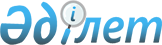 2010-2012 жылдарға арналған аудандық бюджет туралы
					
			Күшін жойған
			
			
		
					Солтүстік Қазақстан облысы Ғабит Мүсірепов атындағы аудандық мәслихаттың 2009 жылғы 24 желтоқсандағы N 15-1 шешімі. Солтүстік Қазақстан облысы Ғабит Мүсірепов атындағы ауданының Әділет басқармасында 2010 жылғы 21 қаңтарда N 13-5-106 тіркелді. Қолдану мерзімінің өтуіне байланысты күшін жойды (Солтүстік Қазақстан облысы Ғабит Мүсірепов атындағы аудандық мәслихатының 2013 жылғы 22 қаңтардағы N 01-34/08 хаты)      Ескерту. Қолдану мерзімінің өтуіне байланысты күшін жойды (Солтүстік Қазақстан облысы Ғабит Мүсірепов атындағы аудандық мәслихатының 22.01.2013 N 01-34/08 хаты)



             Қазақстан Республикасының 2008 жылғы 4 желтоқсандағы № 95-IV Бюджеттік Кодексінің 75-бабы 2-тармағына, 2001 жылғы 23 қаңтардағы № 148 «Қазақстан Республикасындағы жергілікті мемлекеттік басқару және өзін-өзі басқару туралы» Заңының 6-бабына сәйкес аудандық мәслихат ШЕШIМ ҚАБЫЛДАДЫ:



      1. 2010-2012 жылдарға арналған аудандық бюджет 1, 2, 3-қосымшаларға келісті сәйкесінше бекітілсін, соның ішінде 2010 жылға мына көлемде:

      1) кірістер – 2 853 041,2 мың теңге, оның ішінде:

      салықтық түсімдер – 582 311,7 мың теңге;

      салықтық емес түсімдер – 1 496 мың теңге;

      негізгі капиталды сатудан түскен түсімдер – 16 850,1 мың теңге;

      трансферттердің түсімдері – 2 252 383,4 мың теңге; 

      2) шығындар – 2 870 691,1 мың теңге; 

      3) таза бюджеттік кредиттеу – 11 330 мың теңге;

      бюджеттік несиелер – 11 572;

      бюджеттік несиелерді өтеу – 242;

      4) қаржылық активтермен операциялар бойынша сальдо – 3 712 мың теңге;

      5) дефицит – -32 691,9 мың теңге;

      6) бюджеттің дефицитті қаржыландыруы (профицитті пайдалану) - 32 691,9; 

      қарыздардың түсімі – 16 744; 

      қолданылатын бюджеттік қаражат қалдығы – 16 189,9;

      қарыздардың түсімі – 12 293;

      қарыздарды өтеу – 242.

      Ескерту. 1-тармаққа өзгерту енгізілді - Солтүстік қазақстан облысы Ғабит Мүсірепов аудандық мәслихатының 2010.03.31 N 17-1; 2010.07.27 N 19-3; 2010.11.05 N 21-2; 2010.12.20 N 22-1 Шешімдерімен



      2. 2010 жылға арналған облыстық бюджеттің кірістері Қазақстан Республикасы Бюджет Кодексіне сәйкес мына салықтық түсімдер есебінен қалыптастырылатыны белгілесін:

      біржолғы талондар бойынша қызмет ететін жеке тұлғаларға салынатын жеке табыс салығының түсімдерін қоспағанда, жеке табыс салығы;

      әлеуметтік салық;

      жеке және заңды тұлғалардан, жеке кәсіпкерлерден мүлікке салық;

      жер салығы;

      бірыңғай жер салығы;

      заңды және жеке тұлғалардан көліктерге салық;

      бензин мен дизельді жағар майға акциздер;

      жер учаскілерін пайдаланғаны үшін төлем;

      кәсіпкерлік және кәсіптік істі жүргізуге жинақтар, республикалық бюджетке түсетін жинақтан басқа жинақ; 

      республикалық бюджетке түсетін консулдық жинақ және баж салығынан басқа, баж салығы;



      3. 2010 жылға арналған аудан бюджеті кірістері Қазақстан Республикасы Бюджеттік Кодексімен келесі салықтық емес түсімдер есебінен қалыптастырылды деп белгілесін:

      аудан әкімдігінің мемлекеттік меншігіндегі мүлікті жалға беруден түскен кірістер;

      аудан бюджетіне салықтық түсімдерден басқа түсімдер;



      4. Аудан бюджеті кірістері келесі негізгі капиталды сату есебінен қалыптастырылатыны белгілесін:

      ауыл шаруашылығы бағытындағы жер учаскілерінен басқа жер учаскелерін сатқаннан түсім. 



      5. 2010 жылғы аудан бюджетінде республикалық бюджеттен түсетін трансферттер келесі көлемде болатыны қарастырылсын:

      1) күн көрістің ең төменгі деңгейінің мөлшерінің өсуіне байланысты 18 жасқа дейінгі балаларға ай сайынғы мемлекеттік жәрдемақы мен мемлекеттік атаулы әлеуметтік көмек төлеуге – 8 886 мың теңге;

      2) Ұлы Отан соғысындағы Жеңістің 65-жылдығына орай Ұлы Отан соғысының қатысушылары мен мүгедектеріне, сондай-ақ оларға теңестірілген, оның ішінде майдандағы армия құрамына кірмеген, 1941 жылғы 22 маусымнан бастап 1945 жылғы 3 қыркүйек аралығындағы кезеңде әскери бөлімшелерде, мекемелерде, әскери-оқу орындарында әскери қызметтен өткен, запасқа босатылған (отставка), «1941-1945 жж. Ұлы Отан соғысында Германияны жеңгенi үшiн» медалімен немесе «Жапонияны жеңгені үшін» медалімен марапатталған әскери қызметшілерге, Ұлы Отан соғысы жылдарында тылда кемінде алты ай жұмыс істеген (қызметте болған) адамдарға біржолғы материалдық көмек төлеу - 16 960 мың теңге;

      3) Ұлы Отан соғысындағы Жеңістің 65-жылдығына орай Ұлы Отан соғысының қатысушылары мен мүгедектеріне Тәуелсіз Мемлекеттер Достастығы елдері бойынша, Қазақстан Республикасының аумағы бойынша жол жүруін, сондай-ақ оларға және олармен бірге жүретін адамдарға Мәскеу, Астана қалаларында мерекелік іс-шараларға қатысуы үшін тамақтануына, тұруына, жол жүруіне арналған шығыстарын төлеуді қамтамасыз ету - 990 мың теңге;

      4) Қазақстан Республикасы 2004 жылғы 11 қазандағы № 1459 «2005-2010 жылдарға арналған Қазақстан Республикасындағы мемлекеттік білім беруді дамыту бағдарламасы» Президентінің Жарлығын іске асыруға 56 384 мың теңге сомасында, соның ішінде:

      28 679 мың теңге – мемлекеттік негізгі орта және жалпы орта білім мекемелерінің физика, химия, биология кабинеттерін оқу жабдықтарымен қамтуға;

      27 705 мың теңге – мемлекеттік бастауыш, негізгі орта және жалпы орта білім мекемелерінде лингафондық және мультимедиялық кабинеттер құруға;

      5) «Өзін-өзі тану» пәні бойынша мектепке дейінгі білім беру ұйымдарын, орта білім беретін ұйымдарды оқу материалдарымен қамтамасыз етуге – 4 834 мың теңге;

      6) ветеринария саласындағы жергілікті атқарушы органдардың бөлімшелерін ұстауға – 17 244 мың теңге;

      7) жануарлар індетіне қарсы іс-шаралар өткізуге – 14 223 мың теңге;

      8) 2008-2010 жылдарға арналған Қазақстан Республикасындағы тұрғын үй құрылысы мемлекеттік бағдарламасын іске асыруға: 

      мемлекеттік коммуналдық тұрғын үй қорынан баспана сатып алуға және (немесе) салуға– 54 674 мың теңге;

      9) сумен жабдықтау жүйесіне – 168 645 мың теңге;

      Аталған сомаларды бөлу 2010-2012 жылдарға арналған аудандық бюджет туралы мәслихат шешімін іске асыру туралы аудан әкімдігінің қаулысымен айқындалады.

      Ескерту. 5-тармаққа өзгерту енгізілді - Солтүстік қазақстан облысы Ғабит Мүсірепов аудандық мәслихатының 2010.03.31 N 17-1; 2010.07.27 N 19-3 Шешімдерімен



      6. 2010 жылға арналған аудандық бюджетте республикалық бюджеттен бөлінген келесі бюджеттік кредиттер ескерілсін:

      2008-2010 жылдарға арналған Қазақстан Республикасындағы тұрғын үй құрылысы мемлекеттік бағдарламасын іске асыру аясында нөлдік ставка бойынша баспана сатып алуға және (немесе) салуға сыйақы – 5 172 мың теңге;

      селолық елді мекендегі әлеуметтік сала мамандарын әлеуметтік қолдау шараларын іске асыруға – 7 121 мың теңге;

      Аталған сомаларды бөлу 2010-2012 жылдарға арналған аудандық бюджет туралы мәслихат шешімін іске асыру туралы аудан әкімдігінің қаулысымен айқындалады.



      7. 2010 жылға арналған аудандық бюджетте өңірлік жұмыспен қамту және кадрларды қайта даярлау стратегиясын іске асыруға 101 792 мың теңге сомада қаражат көзделгені ескерілсін.

      Аталған сомаларды бөлу 2010-2012 жылдарға арналған аудандық бюджет туралы мәслихат шешімін іске асыру туралы аудан әкімдігінің қаулысымен айқындалады.



      8. 2010 жылға арналған аудандық бюджетте облыстық бюджеттен бөлінген трансферттер ескерілсін:

      1) Ұлы Отан соғысының қатысушылары мен мүгедектеріне, сондай-ақ мәртебесі «Ұлы Отан соғысының қатысушылары мен мүгедектеріне және соларға теңестірілген адамдарға берілетін жеңілдіктер мен кепілдіктер бойынша Ұлы Отан соғысының қатысушылар мен мүгедектеріне теңестірілген адамдар, «Алтын алқамен», «Күміс алқамен» марапатталған немесе бұрын «Ардақты ана» атағын алған, сондай-ақ І және ІІ дәрежелі «Ана даңқы» ордендерімен марапатталған көп балалы аналар, Қазақстан Республикасына сіңірген ерекше еңбегі үшін зейнетақы тағайындалған адамдар, Кеңес Одағының Батырлары, Социалистік Еңбек Ерлері, үш дәрежелі Даңқ, үш дәрежелі Еңбек Даңқы ордендерінің иегерлері, 1988-1989 жылдардағы Чернобыль АЭС-дағы апаттың зардаптарын жоюға қатысушылардың, қоныс аудару күнінде құрсақта болған балаларды қоса алғанда, оқшаулау және көшіру аймағынан қоныс аударылғандардың (өз еркімен кеткендердің) және Қазақстан Республикасына қоныстанғандардың қатарындағы адамдарға санаториялық-курорттық емдеуге – 1080 мың теңге;

      1-1) 226 мың теңге «Жинау қоры» туып көбеюшілікті ынталандыру бойынша Бағдарлама шеңберінде әлеуметтік көмекті төлеу.

      Ескерту. 1) тармақша 1-1) тармақшасымен толықтырылды - Солтүстік қазақстан облысы Ғабит Мүсірепов аудандық мәслихатының 2010.07.27 N 19-3 Шешімімен

      2) Ұлы Отан Соғысындағы Ұлы Отан Соғысының ардагерлері мен мүгедектеріне Жеңістің 65 жылдығына біржолғы материалдық көмек төлеуге – 1 554 мың теңге;

      3) Ұлы Отан соғысының ардагерлері делегациясы Астана және Мәскеу қалаларындағы парадтарға қатысу үшін) киім сатып алуға – 75 мың теңге;

      4) мемлекеттік білім мекемелерінде білім жүйесін ақпараттандыруға – 3 703 мың теңге;

      5) білім ұйымдарын ағымды ұстауға – 72 600 мың теңге;

      6) тұрғын үй құрылысына – 39 463 мың теңге;

      7) су тарту жүйесін жетілдіруге – 52 734 мың теңге;

      8) инжинерлік -коммуникациялық инфрақұрылымды алуға және (немесе) орналастыруға, жетілдіруге – 15 125 мың теңге.

      Аталған сомаларды бөлу 2010-2012 жылдарға арналған аудандық бюджет туралы мәслихат шешімін іске асыру туралы аудан әкімдігінің қаулысымен айқындалады.

      Ескерту. 8-тармаққа өзгерту енгізілді - Солтүстік қазақстан облысы Ғабит Мүсірепов аудандық мәслихатының 2010.03.31 N 17-1; 2010.07.27 N 19-3 Шешімдерімен

      8-1. 2010 жылға арналған аудан бюджетінде облыстық бюджеттен аудандық бюджетке берілетін 1 469 375 мың теңге соммасында бюджеттік субвенцияны есепке алу;

      Ескерту. 8-тармақ 8-1-тармақпен толықтырылды - Солтүстік қазақстан облысы Ғабит Мүсірепов аудандық мәслихатының 2010.03.31 N 17-1 Шешімімен



      9. 2010 жылға арналған облыстық бюджетте өңірлік жұмыспен қамту және кадрларды қайта даярлау стратегиясын іске асыруға 23 052 мың теңге сомада қаражат көзделгені ескерілсін.

      Аталған сомаларды бөлу 2010-2012 жылдарға арналған аудандық бюджет туралы мәслихат шешімін іске асыру туралы аудан әкімдігінің қаулысымен айқындалады.



      10. Мына өзгерістерге байланысты 2010 жылға арналған аудандық бюджетте жоғары тұрған бюджетке трансферттер көзделсін:

      Қазақстан Республикасының 2007 жылғы 27 қарашадағы № 5-IV «2008-2010 жылдарға арналған республикалық және облыстық, республикалық маңызы бар қала, астана бюджеттері арасындағы жалпы сипаттағы трансферттер көлемі туралы» Заңымен бекітілген, жалпы сипаттағы трансферттерді есептеу кезінде көзделген әлеуметтік салықтың және жеке табыс салығының салық салынатын базасының өзгерулерін ескерумен бюджеттік саладағы еңбекақы төлеу қорының жалпы 62 113 мың теңге сомаға өзгеруі;

      Ескерту. 10-тармаққа өзгерту енгізілді - Солтүстік қазақстан облысы Ғабит Мүсірепов аудандық мәслихатының 2010.03.31 N 17-1 Шешімімен



      11. 2010 жылғы жергілікті атқарушы органның қорын 6000 мың теңге соммасында бекітілсін.



      12. 2010 жылы бюджеттік сала қызметкерлеріне жалақысын толық мөлшерде төлеу қамтамасыз етілсін.



      13. Ауылдық (селолық) жерлерде жұмыс істейтін әлеуметтік қамтамасыз ету, білім беру, мәдениет және спорт салаларындағы азаматтық қызметшілерге қала жағдайында осы қызмет түрлерімен айналысатын азаматтық қызметшілердің жалақысы және ставкаларымен салыстырғанда лауазымдық жалақысы мен тарифтік ставкаларының жиырма бес пайыздан кем емес көтерілуі белгілесін.

      Ескерту. 13-тармаққа өзгерту енгізілді - Солтүстік қазақстан облысы Ғабит Мүсірепов аудандық мәслихатының 2010.03.31 N 17-1 Шешімімен



      14. 2010 жылға арналған аудандар бюджеттерінің шығыстарында селолық жерлерде тұратын денсаулық сақтау, білім беру, әлеуметтік қамтамасыз ету, мәдениет салалары мамандарына отын сатып алу бойынша әлеуметтік көмек көрсетуге төлемдер белгіленсін.

      Ескерту. 14-тармаққа өзгерту енгізілді - Солтүстік қазақстан облысы Ғабит Мүсірепов аудандық мәслихатының 2010.03.31 N 17-1 Шешімімен

      14-1. Аудандық бюджеттегі қаржы жылының басында бос қалдықтар арқылы қалыптасқан шығындарды ескеру, 16 189,9 мың теңге сомасында, соның ішінде 2009 жылы пайдаланылмаған республикалық және облыстық бюджеттерден нысаналы трансферттерді қайтару 16,6 мың теңге сомасында 7 қосымшаға сәйкес;

      Ескерту. 14-тармақ 14-1-тармақпен толықтырылды - Солтүстік қазақстан облысы Ғабит Мүсірепов аудандық мәслихатының 2010.03.31 N 17-1 Шешімімен



      15. 2010 жылға аудан бюджетінің бюджеттік жетілу бағдарламаларын 4-қосымшаға сәйкес бөліп, бюджеттік инвестициялық жобаларды (бағдарламаларды) іске асыруға және заңды тұлғалардың жарғылық капиталын өсірілуі немесе қалыптастырылуы бекітілсін.



      16. Ауданның әр селолық округтерінің бюджеттік бағдарламалары 5 қосымшаға сәйкес бекітілсін.



      17. 2010-2012 жылдарға аудан бюджетінің орындалу кезінде, жергілікті бюджеттік бағдарламалар қысқартылмайтыны 6 қосымшаға сәйкес белгіленсін.



      18. Осы шешім 2010 жылғы 1 қаңтардан бастап қолданысқа енеді.

 

  Ғабит Мүсірепов атындағы ауданның 2010 жылға арналған бюджеті      Ескерту. 1-қосымша жаңа редакцияда - Солтүстік қазақстан облысы Ғабит Мүсірепов аудандық мәслихатының 2010.12.20 N 22-1 Шешімімен

 

  Ғабит Мүсірепов атындағы ауданның 2011 жылға арналған бюджеті

  Ғабит Мүсірепов атындағы ауданның 2012 жылға арналған бюджеті

  2010 жылға арналған аудан бюджетінің бағдарламасының даму тiзiмiн инвестициондық жобаға және бюджет бағдарламасына бөлу тізімі      Ескерту. 4-қосымша жаңа редакцияда - Солтүстік қазақстан облысы Ғабит Мүсірепов аудандық мәслихатының 2010.11.05 N 21-2 Шешімімен

 

  2010 жылға селолық округтердің аудандық бюджеттік бағдарламалары

  2010-2012 жылдарға аудан бюджетінің орындалу барысындағы қысқартуға жатпайтын бюджеттік бағдарламалар тізімі

  Ғабит Мүсірепов атындағы аудан бюджетінің шығыс бөлігіндегі өзгеріс бойынша жіктелімі      Ескерту. 7-қосымша жаңа редакцияда - Солтүстік қазақстан облысы Ғабит Мүсірепов аудандық мәслихатының 2010.12.20 N 22-1 Шешімімен

 

 
					© 2012. Қазақстан Республикасы Әділет министрлігінің «Қазақстан Республикасының Заңнама және құқықтық ақпарат институты» ШЖҚ РМК
				      Аудандық мәслихаттың

      ХV сессиясының төрағасыЕ. Әміренов      Аудандық мәслихат хатшысыБ. Ысқақова

Аудандық мәслихаттың 

2009 жылғы 24 желтоқсандағы

№ 15-1 шешіміне қосымша 1 Са

нат

 Сын

ып

 Сын

ып

 Сын

ып

ша

 Сын

ып

ша

 Атауы

 Атауы

 Сомасы

(мың теңге)

2010 жыл

 Сомасы

(мың теңге)

2010 жыл

 I. Табыстар

 I. Табыстар

 2 853 041,2

 2 853 041,2

 1

 0

 0

 0

 0

 Салық түсімдері

 Салық түсімдері

 582 311,7

 582 311,7

 1

 1

 1

 2

 2

 Жеке табыс салығы

 Жеке табыс салығы

 4 550

 4 550

 1

 3

 3

 Әлеуметтік салық

 Әлеуметтік салық

 331 735

 331 735

 1

 3

 3

 1

 1

 Әлеуметтік салық

 Әлеуметтік салық

 331 735

 331 735

 1

 4

 4

 0

 0

 Меншік салығы

 Меншік салығы

 199 578

 199 578

 1

 4

 4

 1

 1

 Мүлік салығы

 Мүлік салығы

 127 212,7

 127 212,7

 1

 4

 4

 3

 3

 Жер салығы

 Жер салығы

 8 176

 8 176

 1

 4

 4

 4

 4

 Көлік құралдар салығы

 Көлік құралдар салығы

 54 784

 54 784

 4

 4

 5

 5

 Бірыңғай жер салығы

 Бірыңғай жер салығы

 9 405

 9 405

 1

 5

 5

 0

 0

 Тауарлар, жұмыс және қызметтерге iшкi салықтар

 Тауарлар, жұмыс және қызметтерге iшкi салықтар

 42 878

 42 878

 1

 5

 5

 2

 2

 Акциздер

 Акциздер

 4 525

 4 525

 1

 5

 5

 3

 3

 Табиғи және басқа ресурстарды пайдаланудан түсімдер

 Табиғи және басқа ресурстарды пайдаланудан түсімдер

 29 934

 29 934

 1

 5

 5

 4

 4

 Кәсіпкерлік және мамандық қызмет жүргiзу алымдары

 Кәсіпкерлік және мамандық қызмет жүргiзу алымдары

 8 353

 8 353

 1

 5

 5

 5

 5

 Тіркелген салық

 Тіркелген салық

 66

 66

 1

 8

 8

 0

 0

 Заңдылық маңызы бар iс-әрекеттер жасау үшiн алынатын және (немесе) уәкiлеттi мемлекеттiк органдар немесе лауазымды тұлғалармен құжаттар берудегi мiндеттi төлемдер

 Заңдылық маңызы бар iс-әрекеттер жасау үшiн алынатын және (немесе) уәкiлеттi мемлекеттiк органдар немесе лауазымды тұлғалармен құжаттар берудегi мiндеттi төлемдер

 3 571

 3 571

 2

 0

 0

 0

 0

 Салықтан басқа түсімдер

 Салықтан басқа түсімдер

 1 496

 1 496

 2

 1

 1

 0

 0

 Мемлекеттік меншіктен түскен табыс

 Мемлекеттік меншіктен түскен табыс

 1 190

 1 190

 2

 1

 1

 5

 5

 Коммуналдық меншіктегі мүлікті жалға беруден түскен табыс

 Коммуналдық меншіктегі мүлікті жалға беруден түскен табыс

 850

 850

 2

 2

 2

 1

 1

 Мемлекеттік бюджеттен қаржыланатын мемлекеттік мекемелердің қызметтерін іске асырудан түсетін түсім

 Мемлекеттік бюджеттен қаржыланатын мемлекеттік мекемелердің қызметтерін іске асырудан түсетін түсім

 10

 10

 2

 6

 6

 Салықтан басқа өзге түсімдер

 Салықтан басқа өзге түсімдер

 636

 636

 2

 6

 6

 1

 1

 Салықтан басқа өзге түсімдер

 Салықтан басқа өзге түсімдер

 636

 636

 3

 Негiзгi капиталды сатудан түскен түсiм

 Негiзгi капиталды сатудан түскен түсiм

 16 850,1

 16 850,1

 3

 3

 3

 Жер мен материалдық емес активтерді сату

 Жер мен материалдық емес активтерді сату

 16 850,1

 16 850,1

 3

 3

 3

 1

 1

 Жерді сату

 Жерді сату

 16 850,1

 16 850,1

 4

 0

 0

 0

 0

 Трансферттердiң түсiмi

 Трансферттердiң түсiмi

 2 252 383,4

 2 252 383,4

 4

 2

 2

 Мемлекеттік басқарудың жоғары тұрған органдарының трансферттері

 Мемлекеттік басқарудың жоғары тұрған органдарының трансферттері

 2 252 383,4

 2 252 383,4

 функ.

топ.

 функ.

топ.

 ме

ке

ме

 ме

ке

ме

 бағ

дар

лама

 бағ

дар

лама

 Атауы

 Атауы

 Сомасы

(мың теңге)

 Шығындар

 Шығындар

 2870691,1

 01

 01

 Жалпы сипатты мемлекеттік қызметтер

 Жалпы сипатты мемлекеттік қызметтер

 219624,5

 Мемлекеттiк басқарудың жалпы қызметтерiн орындайтын өкiлеттi, атқарушы және басқа да органдар

 Мемлекеттiк басқарудың жалпы қызметтерiн орындайтын өкiлеттi, атқарушы және басқа да органдар

 196840,3

 112

 112

 Аудандық мәслихат аппараты(облыстық маңызы бар қала)

 Аудандық мәслихат аппараты(облыстық маңызы бар қала)

 10209,0

 001

 001

 Аудандық мәслихат қызметін қамтамасыз ету(облыстық маңызы бар қала)

 Аудандық мәслихат қызметін қамтамасыз ету(облыстық маңызы бар қала)

 9959,0

 004

 004

 Мемлекеттік органдарды материалды техникамен қамтамасыз ету

 Мемлекеттік органдарды материалды техникамен қамтамасыз ету

 250,0

 122

 122

 Әкім аппараты (облыстық маңызы бар қала)

 Әкім аппараты (облыстық маңызы бар қала)

 48647,3

 001

 001

 Аудан әкімінің қызметін қамтамасыз ету (облыстық маңызы бар қала)

 Аудан әкімінің қызметін қамтамасыз ету (облыстық маңызы бар қала)

 46822,3

 004

 004

 Мемлекеттік органдарды материалды техникамен қамтамасыз ету

 Мемлекеттік органдарды материалды техникамен қамтамасыз ету

 1825,0

 123

 123

 Қаладағы аудан, аудандық маңызы бар қала, кент, ауыл (село), ауылдық (селолық) округтер әкiмi аппараты

 Қаладағы аудан, аудандық маңызы бар қала, кент, ауыл (село), ауылдық (селолық) округтер әкiмi аппараты

 137984,0

 001

 001

 Қаладағы аудан, аудандық маңызы бар қала, кент, ауыл (село), ауылдық (селолық) округтер әкiмi аппараты

 Қаладағы аудан, аудандық маңызы бар қала, кент, ауыл (село), ауылдық (селолық) округтер әкiмi аппараты

 135045,5

 023

 023

 Мемлекеттік органдарды материалдық-техникалық жарақтандыру

 Мемлекеттік органдарды материалдық-техникалық жарақтандыру

 2938,5

 Қаржы саласы

 Қаржы саласы

 12818,2

 452

 452

 Аудандық (облыстық маңызы бар қала) қаржы бөлiмi

 Аудандық (облыстық маңызы бар қала) қаржы бөлiмi

 12818,2

 001

 001

 Аудандық бюджетті орындау және коммуналдық меншікті (облыстық маңызы бар қала) саласындағы мемлекеттік саясатты іске асыру жөніндегі қызметтер

 Аудандық бюджетті орындау және коммуналдық меншікті (облыстық маңызы бар қала) саласындағы мемлекеттік саясатты іске асыру жөніндегі қызметтер

 11965,4

 003

 003

 Салық салу мақсатында мүлікті бағалауды жүргізу

 Салық салу мақсатында мүлікті бағалауды жүргізу

 333,2

 004

 004

 Біржолғы талондарды беру жөніндегі жұмысты және біржолғы талондарды іске асырудан сомаларды жинаудың толықтығын қамтамасыз етуді ұйымдастыру

 Біржолғы талондарды беру жөніндегі жұмысты және біржолғы талондарды іске асырудан сомаларды жинаудың толықтығын қамтамасыз етуді ұйымдастыру

 459,6

 019

 019

 Мемлекеттік органдарды материалды техникамен қамтамасыз ету

 Мемлекеттік органдарды материалды техникамен қамтамасыз ету

 60,0

 Жоспарлау және статистикалық іс

 Жоспарлау және статистикалық іс

 9966,0

 453

 453

 Ауданның (облыстық маңызы бар қаланың) экономика және бюджеттік жоспарлау бөлімі

 Ауданның (облыстық маңызы бар қаланың) экономика және бюджеттік жоспарлау бөлімі

 9966,0

 001

 001

 Экономикалық саясатты, мемлекеттік жоспарлау жүйесін қалыптастыру және дамыту және ауданды (облыстық маңызы бар қаланы) басқару саласындағы мемлекеттік саясатты іске асыру жөніндегі қызметтер

 Экономикалық саясатты, мемлекеттік жоспарлау жүйесін қалыптастыру және дамыту және ауданды (облыстық маңызы бар қаланы) басқару саласындағы мемлекеттік саясатты іске асыру жөніндегі қызметтер

 9966,0

 02

 02

 Қорғаныс

 Қорғаныс

 6920,2

 Әскери мұқтаждық

 Әскери мұқтаждық

 6920,2

 122

 122

 Аудан (облыстық маңызы бар қала) әкімінің аппараты

 Аудан (облыстық маңызы бар қала) әкімінің аппараты

 6920,2

 005

 005

 Жалпыға бірдей әскери міндетті атқару шеңберіндегі іс-шаралар

 Жалпыға бірдей әскери міндетті атқару шеңберіндегі іс-шаралар

 6920,2

 03

 03

 Қоғамдық тәртіп, қауіпсіздік, құқықтық, сот, қылмыстық-атқару қызметі

 Қоғамдық тәртіп, қауіпсіздік, құқықтық, сот, қылмыстық-атқару қызметі

 2812,0

 Құқық қорғау қызметi

 Құқық қорғау қызметi

 2812,0

 458

 458

 Ауданның (облыстық маңызы бар қаланың) тұрғын үй-коммуналдық шаруашылық, жолаушылар көлігі және автомобиль жолдары бөлімі

 Ауданның (облыстық маңызы бар қаланың) тұрғын үй-коммуналдық шаруашылық, жолаушылар көлігі және автомобиль жолдары бөлімі

 2812,0

 021

 021

 Елдi мекендерде жол жүрісі қауiпсiздiгін қамтамасыз ету

 Елдi мекендерде жол жүрісі қауiпсiздiгін қамтамасыз ету

 2812,0

 04

 04

 Бiлiм беру

 Бiлiм беру

 1780483,5

 Мектепке дейiнгi тәрбие және оқыту

 Мектепке дейiнгi тәрбие және оқыту

 100502,0

 464

 464

 Ауданның (облыстық маңызы бар қаланың) білім бөлімі

 Ауданның (облыстық маңызы бар қаланың) білім бөлімі

 100502,0

 009

 009

 Балаларды мектепке дейiнгi тәрбиелеу және оқытудың қызметін қамтамасыз ету

 Балаларды мектепке дейiнгi тәрбиелеу және оқытудың қызметін қамтамасыз ету

 100502,0

 Бастауыш, негізгі орта және жалпы орта білім беру

 Бастауыш, негізгі орта және жалпы орта білім беру

 1616785,0

 003

 003

 Жалпы білім беру

 Жалпы білім беру

 1586358,0

 006

 006

 Балаларға қосымша білім беру

 Балаларға қосымша білім беру

 30427,0

 Білім саласындағы басқа қызметтер

 Білім саласындағы басқа қызметтер

 63196,5

 001

 001

 Жергілікті деңгейде білім беру саласындағы мемлекеттік саясатты іске асыру жөніндегі қызметтер

 Жергілікті деңгейде білім беру саласындағы мемлекеттік саясатты іске асыру жөніндегі қызметтер

 9838,5

 004

 004

 Ауданның (облыстық маңызы бар қаланың) мемлекеттік білім беру мекемелерінде білім беру жүйесін ақпараттандыру

 Ауданның (облыстық маңызы бар қаланың) мемлекеттік білім беру мекемелерінде білім беру жүйесін ақпараттандыру

 3703,0

 005

 005

 Ауданның (облыстық маңызы бар қаланың) мемлекеттік білім беру мекемелер үшін оқулықтар мен оқу-әдiстемелiк кешендерді сатып алу және жеткізу

 Ауданның (облыстық маңызы бар қаланың) мемлекеттік білім беру мекемелер үшін оқулықтар мен оқу-әдiстемелiк кешендерді сатып алу және жеткізу

 11713,0

 011

 011

 Өңірлік жұмыспен қамту және кадрларды қайта даярлау стратегиясын іске асыру шеңберінде білім беру объектілерін күрделі, ағымды жөндеу

 Өңірлік жұмыспен қамту және кадрларды қайта даярлау стратегиясын іске асыру шеңберінде білім беру объектілерін күрделі, ағымды жөндеу

 37942,0

 06

 06

 Әлеуметтiк көмек және әлеуметтiк қамсыздандыру

 Әлеуметтiк көмек және әлеуметтiк қамсыздандыру

 134509,0

 Әлеуметтік көмек

 Әлеуметтік көмек

 115953,9

 451

 451

 Әлеуметтік бағдарлама және жұмыспен қамтамасыздандыру бөлiмi (облыстық маңызы бар қала)

 Әлеуметтік бағдарлама және жұмыспен қамтамасыздандыру бөлiмi (облыстық маңызы бар қала)

 115953,9

 002

 002

 Жұмыстылық бағдарламасы

 Жұмыстылық бағдарламасы

 32609,0

 004

 004

 Ауылдық жерлерде тұратын денсаулық сақтау, білім беру, әлеуметтік қамтамасыз ету, мәдениет және спорт мамандарына отын сатып алуға Қазақстан Республикасының заңнамасына сәйкес әлеуметтік көмек көрсету

 Ауылдық жерлерде тұратын денсаулық сақтау, білім беру, әлеуметтік қамтамасыз ету, мәдениет және спорт мамандарына отын сатып алуға Қазақстан Республикасының заңнамасына сәйкес әлеуметтік көмек көрсету

 1949,0

 005

 005

 Мемлекеттiк атаулы әлеуметтiк көмек

 Мемлекеттiк атаулы әлеуметтiк көмек

 8736,0

 006

 006

 Тұрғын үй көмегi

 Тұрғын үй көмегi

 659,0

 007

 007

 Жергілікті өкілетті органдардың шешімі бойынша мұқтаж азаматтардың жекелеген топтарына әлеуметтік көмек

 Жергілікті өкілетті органдардың шешімі бойынша мұқтаж азаматтардың жекелеген топтарына әлеуметтік көмек

 8073,0

 010

 010

 Үйден тәрбиеленіп оқытылатын мүгедек балаларды материалдық қамтамасыз ету

 Үйден тәрбиеленіп оқытылатын мүгедек балаларды материалдық қамтамасыз ету

 1084,7

 014

 014

 Мұқтаж азаматтарға үйде әлеуметтiк көмек көрсету

 Мұқтаж азаматтарға үйде әлеуметтiк көмек көрсету

 25562,0

 016

 016

 18 жасқа дейінгі балаларға мемлекеттік жәрдемақылар

 18 жасқа дейінгі балаларға мемлекеттік жәрдемақылар

 12697,0

 017

 017

 Мүгедектерді оңалту жеке бағдарламасына сәйкес, мұқтаж мүгедектерді міндетті гигиеналық құралдармен қамтамасыз етуге, және ымдау тілі мамандарының, жеке көмекшілердің қызмет көрсету

 Мүгедектерді оңалту жеке бағдарламасына сәйкес, мұқтаж мүгедектерді міндетті гигиеналық құралдармен қамтамасыз етуге, және ымдау тілі мамандарының, жеке көмекшілердің қызмет көрсету

 3307,0

 019

 019

 Ұлы Отан соғысындағы Жеңістің 65 жылдығына орай Ұлы Отан соғысының қатысушылары мен мүгедектеріне Тәуелсіз Мемлекеттер Достастығы елдері бойынша, Қазақстан Республикасының аумағы бойынша жол жүруін, сондай-ақ оларға және олармен бірге жүретін адамдарға Мәскеу, Астана қалаларында мерекелік іс-шараларға қатысуы үшін тамақтануына, тұруына, жол жүруіне арналған шығыстарын төлеуді қамтамасыз ету

 Ұлы Отан соғысындағы Жеңістің 65 жылдығына орай Ұлы Отан соғысының қатысушылары мен мүгедектеріне Тәуелсіз Мемлекеттер Достастығы елдері бойынша, Қазақстан Республикасының аумағы бойынша жол жүруін, сондай-ақ оларға және олармен бірге жүретін адамдарға Мәскеу, Астана қалаларында мерекелік іс-шараларға қатысуы үшін тамақтануына, тұруына, жол жүруіне арналған шығыстарын төлеуді қамтамасыз ету

 68,2

 020

 020

 Ұлы Отан соғысындағы Жеңістің 65 жылдығына орай Ұлы Отан соғысының қатысушылары мен мүгедектеріне, сондай-ақ оларға теңестірілген, оның ішінде майдандағы армия құрамына кірмеген, 1941 жылғы 22 маусымнан бастап 1945 жылғы 3 қыркүйек аралығындағы кезеңде әскери бөлімшелерде, мекемелерде, әскери-оқу орындарында әскери қызметтен өткен, запасқа босатылған (отставка), «1941-1945 жж. Ұлы Отан соғысында Германияны жеңгенi үшiн» медалімен немесе «Жапонияны жеңгені үшін» медалімен марапатталған әскери қызметшілерге, Ұлы Отан соғысы жылдарында тылда кемінде алты ай жұмыс істеген (қызметте болған) адамдарға біржолғы материалдық көмек төлеу

 Ұлы Отан соғысындағы Жеңістің 65 жылдығына орай Ұлы Отан соғысының қатысушылары мен мүгедектеріне, сондай-ақ оларға теңестірілген, оның ішінде майдандағы армия құрамына кірмеген, 1941 жылғы 22 маусымнан бастап 1945 жылғы 3 қыркүйек аралығындағы кезеңде әскери бөлімшелерде, мекемелерде, әскери-оқу орындарында әскери қызметтен өткен, запасқа босатылған (отставка), «1941-1945 жж. Ұлы Отан соғысында Германияны жеңгенi үшiн» медалімен немесе «Жапонияны жеңгені үшін» медалімен марапатталған әскери қызметшілерге, Ұлы Отан соғысы жылдарында тылда кемінде алты ай жұмыс істеген (қызметте болған) адамдарға біржолғы материалдық көмек төлеу

 21209,0

 Әлеуметтiк көмек және әлеуметтiк қамтамасыз ету салаларындағы өзге де қызметтер

 Әлеуметтiк көмек және әлеуметтiк қамтамасыз ету салаларындағы өзге де қызметтер

 18555,1

 451

 451

 Әлеуметтік қорғау және жұмыспен қамтамасыз ету бағдарламасы бөлiмi (облыстық маңызы бар қала)

 Әлеуметтік қорғау және жұмыспен қамтамасыз ету бағдарламасы бөлiмi (облыстық маңызы бар қала)

 18555,1

 001

 001

 Жергілікті деңгейде халық үшін әлеуметтік бағдарламаларды жұмыспен қамтуды қамтамасыз етуді іске асыру саласындағы мемлекеттік саясатты іске асыру жөніндегі қызметтер

 Жергілікті деңгейде халық үшін әлеуметтік бағдарламаларды жұмыспен қамтуды қамтамасыз етуді іске асыру саласындағы мемлекеттік саясатты іске асыру жөніндегі қызметтер

 18104,1

 011

 011

 Жәрдемақыларды және басқа да әлеуметтік төлемдерді есептеу, төлеу мен жеткізу бойынша қызметтерге ақы төлеу

 Жәрдемақыларды және басқа да әлеуметтік төлемдерді есептеу, төлеу мен жеткізу бойынша қызметтерге ақы төлеу

 451,0

 07

 07

 Тұрғын үй-коммуналдық шаруашылық

 Тұрғын үй-коммуналдық шаруашылық

 255237,9

 Тұрғын үй шаруашылығы

 Тұрғын үй шаруашылығы

 113243,9

 458

 458

 Ауданның (облыстық маңызы бар қаланың) тұрғын үй-коммуналдық шаруашылық, жолаушылар көлігі және автомобиль жолдары бөлімі

 Ауданның (облыстық маңызы бар қаланың) тұрғын үй-коммуналдық шаруашылық, жолаушылар көлігі және автомобиль жолдары бөлімі

 885,8

 003

 003

 Мемлекеттік тұрғын үй қорының сақталуын ұйымдастыру

 Мемлекеттік тұрғын үй қорының сақталуын ұйымдастыру

 885,8

 467

 467

 Ауданның (облыстық маңызы бар қаланың) құрылыс бөлімі

 Ауданның (облыстық маңызы бар қаланың) құрылыс бөлімі

 112358,1

 003

 003

 Мемлекеттік коммуналдық тұрғын үй қорының тұрғын үй құрылысы және (немесе) сатып алу

 Мемлекеттік коммуналдық тұрғын үй қорының тұрғын үй құрылысы және (немесе) сатып алу

 52174,0

 004

 004

 Инженерлік коммуникациялық инфрақұрылымды дамыту, жайластыру және (немесе) сатып алу

 Инженерлік коммуникациялық инфрақұрылымды дамыту, жайластыру және (немесе) сатып алу

 15399,6

 005

 005

 Коммуналдық шаруашылықты жетілдіру

 Коммуналдық шаруашылықты жетілдіру

 12505,0

 019

 019

 Тұрғын үй құрылысы

 Тұрғын үй құрылысы

 44784,5

 Коммуналдық шаруашылық

 Коммуналдық шаруашылық

 123095,0

 123

 123

 Қаладағы аудан, аудандық маңызы бар қала, кент, ауыл (село), ауылдық (селолық) округтер әкiмi аппараты

 Қаладағы аудан, аудандық маңызы бар қала, кент, ауыл (село), ауылдық (селолық) округтер әкiмi аппараты

 1571,0

 014

 014

 Елді мекендерде су тартуды ұйымдастыру

 Елді мекендерде су тартуды ұйымдастыру

 1571,0

 458

 458

 Ауданның (облыстық маңызы бар қаланың) тұрғын үй-коммуналдық шаруашылық, жолаушылар көлігі және автомобиль жолдары бөлімі

 Ауданның (облыстық маңызы бар қаланың) тұрғын үй-коммуналдық шаруашылық, жолаушылар көлігі және автомобиль жолдары бөлімі

 53790,0

 029

 029

 Сумен жабдықтау жүйесін дамыту

 Сумен жабдықтау жүйесін дамыту

 113,0

 032

 032

 Өңірлік жұмыспен қамту және кадрларды қайта даярлау стратегиясын іске асыру шеңберінде инженерлік коммуникациялық инфрақұрылымды дамыту және елді-мекендерді көркейту

 Өңірлік жұмыспен қамту және кадрларды қайта даярлау стратегиясын іске асыру шеңберінде инженерлік коммуникациялық инфрақұрылымды дамыту және елді-мекендерді көркейту

 53677,0

 467

 467

 Ауданның (облыстық маңызы бар қаланың) құрылыс бөлімі

 Ауданның (облыстық маңызы бар қаланың) құрылыс бөлімі

 67734,0

 005

 005

 Коммуналдық шаруашылықты жетілдіру

 Коммуналдық шаруашылықты жетілдіру

 12505,0

 006

 006

 Сумен жабдықтау жүйесін дамыту

 Сумен жабдықтау жүйесін дамыту

 55229,0

 Елді-мекендерді көркейту

 Елді-мекендерді көркейту

 18899,0

 458

 458

 Ауданның (облыстық маңызы бар қаланың) тұрғын үй-коммуналдық шаруашылық, жолаушылар көлігі және автомобиль жолдары бөлімі

 Ауданның (облыстық маңызы бар қаланың) тұрғын үй-коммуналдық шаруашылық, жолаушылар көлігі және автомобиль жолдары бөлімі

 18899,0

 015

 015

 Елдi мекендердегі көшелердi жарықтандыру

 Елдi мекендердегі көшелердi жарықтандыру

 11590,0

 016

 016

 Елдi мекендердiң санитариясын қамтамасыз ету

 Елдi мекендердiң санитариясын қамтамасыз ету

 1003,0

 017

 017

 Жерлеу орындарын күтiп-ұстау және туысы жоқтарды жерлеу

 Жерлеу орындарын күтiп-ұстау және туысы жоқтарды жерлеу

 82,0

 018

 018

 Елдi мекендердi абаттандыру және көгалдандыру

 Елдi мекендердi абаттандыру және көгалдандыру

 6224,0

 08

 08

 Мәдениет, спорт, туризм және ақпараттық кеңістiк

 Мәдениет, спорт, туризм және ақпараттық кеңістiк

 95344,1

 Мәдениет саласындағы қызмет

 Мәдениет саласындағы қызмет

 26785,4

 123

 123

 Қаладағы аудан, аудандық маңызы бар қала, кент, ауыл (село), ауылдық (селолық) округ әкімінің аппараты

 Қаладағы аудан, аудандық маңызы бар қала, кент, ауыл (село), ауылдық (селолық) округ әкімінің аппараты

 26785,4

 006

 006

 Жергілікті деңгейде мәдени-демалыс жұмыстарын қолдау

 Жергілікті деңгейде мәдени-демалыс жұмыстарын қолдау

 26785,4

 455

 455

 Ауданның (облыстық маңызы бар қаланың) мәдениет және тілдерді дамыту бөлімі

 Ауданның (облыстық маңызы бар қаланың) мәдениет және тілдерді дамыту бөлімі

 0,0

 003

 003

 Мәдени-демалыс жұмысын қолдау

 Мәдени-демалыс жұмысын қолдау

 0,0

 Спорт

 Спорт

 0,0

 465

 465

 Ауданның (облыстық маңызы бар қаланың) Дене шынықтыру және спорт бөлімі

 Ауданның (облыстық маңызы бар қаланың) Дене шынықтыру және спорт бөлімі

 0,0

 006

 006

 Аудандық (облыстық маңызы бар қалалық) деңгейде спорттық жарыстар өткiзу

 Аудандық (облыстық маңызы бар қалалық) деңгейде спорттық жарыстар өткiзу

 0,0

 007

 007

 Әртүрлi спорт түрлерi бойынша аудан (облыстық маңызы бар қала) құрама командаларының мүшелерiн дайындау және олардың облыстық спорт жарыстарына қатысуы

 Әртүрлi спорт түрлерi бойынша аудан (облыстық маңызы бар қала) құрама командаларының мүшелерiн дайындау және олардың облыстық спорт жарыстарына қатысуы

 0,0

 Ақпараттық кеңiстiк

 Ақпараттық кеңiстiк

 12868,3

 455

 455

 Ауданның (облыстық маңызы бар қаланың) мәдениет және тілдерді дамыту бөлімі

 Ауданның (облыстық маңызы бар қаланың) мәдениет және тілдерді дамыту бөлімі

 0,0

 006

 006

 Аудандық (қалалық) кiтапханалардың жұмыс iстеуi

 Аудандық (қалалық) кiтапханалардың жұмыс iстеуi

 0,0

 007

 007

 Мемлекеттік тілді және Қазақстан халықтарының басқа да тілдерін дамыту

 Мемлекеттік тілді және Қазақстан халықтарының басқа да тілдерін дамыту

 0,0

 456

 456

 Ауданның (облыстық маңызы бар қаланың) ішкі саясат бөлімі

 Ауданның (облыстық маңызы бар қаланың) ішкі саясат бөлімі

 6003,3

 002

 002

 Газеттер мен журналдар арқылы мемлекеттік ақпараттық саясат жүргізу жөніндегі қызметтер

 Газеттер мен журналдар арқылы мемлекеттік ақпараттық саясат жүргізу жөніндегі қызметтер

 6003,3

 455

 455

 Ауданның (облыстық маңызы бар қаланың) мәдениет және тілдерді дамыту бөлімі

 Ауданның (облыстық маңызы бар қаланың) мәдениет және тілдерді дамыту бөлімі

 0,0

 455

 455

 001

 001

 Жергілікті деңгейде тілдерді және мәдениетті дамыту саласындағы мемлекеттік саясатты іске асыру жөніндегі қызметтер

 Жергілікті деңгейде тілдерді және мәдениетті дамыту саласындағы мемлекеттік саясатты іске асыру жөніндегі қызметтер

 0,0

 004

 004

 Өңірлік жұмыспен қамту және кадрларды қайта даярлау стратегиясын іске асыру шеңберінде мәдениет объектілерін күрделі, ағымды жөндеу

 Өңірлік жұмыспен қамту және кадрларды қайта даярлау стратегиясын іске асыру шеңберінде мәдениет объектілерін күрделі, ағымды жөндеу

 0,0

 011

 011

 Мемлекеттік органдарды материалды техникамен қамтамасыз ету

 Мемлекеттік органдарды материалды техникамен қамтамасыз ету

 0,0

 456

 456

 Ауданның (облыстық маңызы бар қаланың) ішкі саясат бөлімі

 Ауданның (облыстық маңызы бар қаланың) ішкі саясат бөлімі

 6865,0

 001

 001

 Жергілікті деңгейде ақпарат, мемлекеттілікті нығайту және азаматтардың әлеуметтік сенімділігін қалыптастыру саласында мемлекеттік саясатты іске асыру жөніндегі қызметтер

 Жергілікті деңгейде ақпарат, мемлекеттілікті нығайту және азаматтардың әлеуметтік сенімділігін қалыптастыру саласында мемлекеттік саясатты іске асыру жөніндегі қызметтер

 6865,0

 465

 465

 Ауданның (облыстық маңызы бар қаланың) Дене шынықтыру және спорт бөлімі

 Ауданның (облыстық маңызы бар қаланың) Дене шынықтыру және спорт бөлімі

 0,0

 465

 465

 001

 001

 Жергілікті деңгейде дене шынықтыру және спорт саласындағы мемлекеттік саясатты іске асыру жөніндегі қызметтер

 Жергілікті деңгейде дене шынықтыру және спорт саласындағы мемлекеттік саясатты іске асыру жөніндегі қызметтер

 0,0

 457

 457

 Ауданның (облыстық маңызы бар қаланың) мәдениет және тілдерді дамыту, дене шынықтыру және спорт бөлімі

 Ауданның (облыстық маңызы бар қаланың) мәдениет және тілдерді дамыту, дене шынықтыру және спорт бөлімі

 55690,4

 006

 006

 Аудандық (қалалық) кiтапханалардың жұмыс iстеуi

 Аудандық (қалалық) кiтапханалардың жұмыс iстеуi

 10947,0

 007

 007

 Мемлекеттік тілді және Қазақстан халықтарының басқа да тілдерін дамыту

 Мемлекеттік тілді және Қазақстан халықтарының басқа да тілдерін дамыту

 721,0

 003

 003

 Мәдени-демалыс жұмысын қолдау

 Мәдени-демалыс жұмысын қолдау

 22497,5

 011

 011

 Өңірлік жұмыспен қамту және кадрларды қайта даярлау стратегиясын іске асыру шеңберінде мәдениет объектілерін күрделі, ағымды жөндеу

 Өңірлік жұмыспен қамту және кадрларды қайта даярлау стратегиясын іске асыру шеңберінде мәдениет объектілерін күрделі, ағымды жөндеу

 6082,2

 015

 015

 Мемлекеттік органдарды материалды техникамен қамтамасыз ету

 Мемлекеттік органдарды материалды техникамен қамтамасыз ету

 470,0

 009

 009

 Аудандық (облыстық маңызы бар қалалық) деңгейде спорттық жарыстар өткiзу

 Аудандық (облыстық маңызы бар қалалық) деңгейде спорттық жарыстар өткiзу

 1554,0

 010

 010

 Әртүрлi спорт түрлерi бойынша аудан (облыстық маңызы бар қала) құрама командаларының мүшелерiн дайындау және олардың облыстық спорт жарыстарына қатысуы

 Әртүрлi спорт түрлерi бойынша аудан (облыстық маңызы бар қала) құрама командаларының мүшелерiн дайындау және олардың облыстық спорт жарыстарына қатысуы

 3555,2

 001

 001

 Жергілікті деңгей мәдениет, тілдерді дамыту, дене шынықтыру және спорт саласындағы мемлекеттік саясатты іске асыру жөніндегі қызметтер

 Жергілікті деңгей мәдениет, тілдерді дамыту, дене шынықтыру және спорт саласындағы мемлекеттік саясатты іске асыру жөніндегі қызметтер

 9863,5

 10

 10

 Ауыл, су, орман, балық шаруашылығы, ерекше қорғалатын табиғи аумақтар, қоршаған ортаны және жануарлар дүниесін қорғау, жер қатынастары

 Ауыл, су, орман, балық шаруашылығы, ерекше қорғалатын табиғи аумақтар, қоршаған ортаны және жануарлар дүниесін қорғау, жер қатынастары

 268208,5

 10

 10

 Ауыл шаруашылығы

 Ауыл шаруашылығы

 0,0

 462

 462

 Ауданның (облыстық маңызы бар қаланың) ауыл шаруашылығы бөлімі

 Ауданның (облыстық маңызы бар қаланың) ауыл шаруашылығы бөлімі

 0,0

 462

 462

 001

 001

 Жергілікті деңгейде ауыл шаруашылығы саласындағы мемлекеттік саясатты іске асыру жөніндегі қызметтер

 Жергілікті деңгейде ауыл шаруашылығы саласындағы мемлекеттік саясатты іске асыру жөніндегі қызметтер

 0,0

 099

 099

 Республикалық бюджеттен берілетін нысаналы трансферттер есебiнен ауылдық елді мекендер саласының мамандарын әлеуметтік қолдау шараларын іске асыру

 Республикалық бюджеттен берілетін нысаналы трансферттер есебiнен ауылдық елді мекендер саласының мамандарын әлеуметтік қолдау шараларын іске асыру

 0,0

 473

 473

 Ауданның (облыстық маңызы бар қаланың) ветеринария бөлімі

 Ауданның (облыстық маңызы бар қаланың) ветеринария бөлімі

 0,0

 001

 001

 Аудан (облыстық маңызы бар қала) аумағында ветеринария саласындағы мемлекеттік саясатты іске асыру жөніндегі қызметтер

 Аудан (облыстық маңызы бар қала) аумағында ветеринария саласындағы мемлекеттік саясатты іске асыру жөніндегі қызметтер

 0,0

 004

 004

 Мемлекеттік органдарды материалдық-техникалық жарақтандыру

 Мемлекеттік органдарды материалдық-техникалық жарақтандыру

 0,0

 011

 011

 Эпизоотияға қарсы іс-шаралар жүргізу

 Эпизоотияға қарсы іс-шаралар жүргізу

 0,0

 474

 474

 Ауданның (облыстық маңызы бар қаланың) ауыл шаруашылығы және ветеринария бөлімі

 Ауданның (облыстық маңызы бар қаланың) ауыл шаруашылығы және ветеринария бөлімі

 33718,5

 462

 462

 001

 001

 Жергілікті деңгейде ауыл шаруашылығы және ветеринария саласындағы мемлекеттік саясатты іске асыру жөніндегі қызметтер

 Жергілікті деңгейде ауыл шаруашылығы және ветеринария саласындағы мемлекеттік саясатты іске асыру жөніндегі қызметтер

 15850,5

 004

 004

 Мемлекеттік органдарды материалдық-техникалық жарақтандыру

 Мемлекеттік органдарды материалдық-техникалық жарақтандыру

 2722,0

 099

 099

 Республикалық бюджеттен берілетін нысаналы трансферттер есебiнен ауылдық елді мекендер саласының мамандарын әлеуметтік қолдау шараларын іске асыру

 Республикалық бюджеттен берілетін нысаналы трансферттер есебiнен ауылдық елді мекендер саласының мамандарын әлеуметтік қолдау шараларын іске асыру

 2631,0

 013

 013

 Эпизоотияға қарсы іс-шаралар жүргізу

 Эпизоотияға қарсы іс-шаралар жүргізу

 12515,0

 Су шаруашылығы

 Су шаруашылығы

 227855,0

 467

 467

 Ауданның (облыстық маңызы бар қаланың) құрылыс бөлімі

 Ауданның (облыстық маңызы бар қаланың) құрылыс бөлімі

 227855,0

 467

 467

 012

 012

 Сумен жабдықтау жүйесін дамыту

 Сумен жабдықтау жүйесін дамыту

 227855,0

 Жер қатынастары

 Жер қатынастары

 6635,0

 463

 463

 Ауданның (облыстық маңызы бар қаланың) жер қатынастары бөлімі

 Ауданның (облыстық маңызы бар қаланың) жер қатынастары бөлімі

 6635,0

 001

 001

 Аудан (облыстық маңызы бар қала) аумағында жер қатынастарын реттеу саласындағы мемлекеттік саясатты іске асыру жөніндегі қызметтер

 Аудан (облыстық маңызы бар қала) аумағында жер қатынастарын реттеу саласындағы мемлекеттік саясатты іске асыру жөніндегі қызметтер

 6285,0

 008

 008

 Мемлекеттік органдарды материалды техникамен қамтамасыз ету

 Мемлекеттік органдарды материалды техникамен қамтамасыз ету

 350,0

 11

 11

 Өнеркәсіп, сәулет, қала құрылысы және құрылыс қызметі

 Өнеркәсіп, сәулет, қала құрылысы және құрылыс қызметі

 6176,2

 11

 11

 Өнеркәсiп

 Өнеркәсiп

 6176,2

 467

 467

 Ауданның (облыстық маңызы бар қаланың) құрылыс бөлімі

 Ауданның (облыстық маңызы бар қаланың) құрылыс бөлімі

 6176,2

 467

 467

 001

 001

 Жергілікті деңгейде құрылыс саласындағы мемлекеттік саясатты іске асыру жөніндегі қызметтер

 Жергілікті деңгейде құрылыс саласындағы мемлекеттік саясатты іске асыру жөніндегі қызметтер

 6176,2

 12

 12

 Көлiк және коммуникация

 Көлiк және коммуникация

 20335,7

 12

 12

 Автомобиль көлiгi

 Автомобиль көлiгi

 10335,7

 458

 458

 Ауданның (облыстық маңызы бар қаланың) тұрғын үй-коммуналдық шаруашылық, жолаушылар көлігі және автомобиль жолдары бөлімі

 Ауданның (облыстық маңызы бар қаланың) тұрғын үй-коммуналдық шаруашылық, жолаушылар көлігі және автомобиль жолдары бөлімі

 10335,7

 023

 023

 Автомобиль жолдарының жұмыс істеуін қамтамасыз ету

 Автомобиль жолдарының жұмыс істеуін қамтамасыз ету

 10335,7

 Жергілікті бюджет қаражаты есебінен

 Жергілікті бюджет қаражаты есебінен

 Көлiк және коммуникациялар саласындағы өзге де қызметтер

 Көлiк және коммуникациялар саласындағы өзге де қызметтер

 10000,0

 458

 458

 Ауданның (облыстық маңызы бар қаланың) тұрғын үй-коммуналдық шаруашылық, жолаушылар көлігі және автомобиль жолдары бөлімі

 Ауданның (облыстық маңызы бар қаланың) тұрғын үй-коммуналдық шаруашылық, жолаушылар көлігі және автомобиль жолдары бөлімі

 10000,0

 458

 458

 008

 008

 Өңірлік жұмыспен қамту және кадрларды қайта даярлау стратегиясын іске асыру шеңберінде аудандық маңызы бар автомобиль жолдарын, қала және елді-мекендер көшелерін жөндеу және ұстау

 Өңірлік жұмыспен қамту және кадрларды қайта даярлау стратегиясын іске асыру шеңберінде аудандық маңызы бар автомобиль жолдарын, қала және елді-мекендер көшелерін жөндеу және ұстау

 10000,0

 13

 13

 Басқалары

 Басқалары

 18909,9

 452

 452

 Аудандық (облыстық маңызы бар қала) қаржы бөлiмi

 Аудандық (облыстық маңызы бар қала) қаржы бөлiмi

 5950,9

 012

 012

 Ауданның (облыстық маңызы бар қаланың) жергілікті атқарушы органының резерві

 Ауданның (облыстық маңызы бар қаланың) жергілікті атқарушы органының резерві

 5950,9

 469

 469

 Ауданның (облыстық маңызы бар қаланың) кәсіпкерлік бөлімі

 Ауданның (облыстық маңызы бар қаланың) кәсіпкерлік бөлімі

 5433,0

 469

 469

 001

 001

 Жергілікті деңгейде кәсіпкерлік пен өнеркәсіпті дамыту саласындағы мемлекеттік саясатты іске асыру жөніндегі қызметтер

 Жергілікті деңгейде кәсіпкерлік пен өнеркәсіпті дамыту саласындағы мемлекеттік саясатты іске асыру жөніндегі қызметтер

 5082,8

 005

 005

 Мемлекеттік органдарды материалды техникамен қамтамасыз ету

 Мемлекеттік органдарды материалды техникамен қамтамасыз ету

 350,2

 458

 458

 Ауданның (облыстық маңызы бар қаланың) тұрғын үй-коммуналдық шаруашылық, жолаушылар көлігі және автомобиль жолдары бөлімі

 Ауданның (облыстық маңызы бар қаланың) тұрғын үй-коммуналдық шаруашылық, жолаушылар көлігі және автомобиль жолдары бөлімі

 7526,0

 001

 001

 Жергілікті деңгейде тұрғын үй-коммуналдық шаруашылығы, жолаушылар көлігі және автомобиль жолдары саласындағы мемлекеттік саясатты іске асыру жөніндегі қызметтер

 Жергілікті деңгейде тұрғын үй-коммуналдық шаруашылығы, жолаушылар көлігі және автомобиль жолдары саласындағы мемлекеттік саясатты іске асыру жөніндегі қызметтер

 7456,0

 014

 014

 Мемлекеттік органдарды материалды техникамен қамтамасыз ету

 Мемлекеттік органдарды материалды техникамен қамтамасыз ету

 70,0

 15

 15

 Трансферттер

 Трансферттер

 62129,6

 Трансферттер

 Трансферттер

 62129,6

 452

 452

 Ауданның (облыстық маңызы бар қаланың) қаржы бөлімі

 Ауданның (облыстық маңызы бар қаланың) қаржы бөлімі

 62129,6

 006

 006

 Пайдаланылмаған (пайдаланып үлгерілмеген) нысаналы трансферттерді қайтару

 Пайдаланылмаған (пайдаланып үлгерілмеген) нысаналы трансферттерді қайтару

 16,6

 020

 020

 Бюджет саласындағы еңбекақы төлеу қорының өзгеруіне байланысты жоғары тұрған бюджеттерге берілетін ағымдағы нысаналы трансферттер

 Бюджет саласындағы еңбекақы төлеу қорының өзгеруіне байланысты жоғары тұрған бюджеттерге берілетін ағымдағы нысаналы трансферттер

 62113,0

 3. Таза бюджеттік несиелеу

 3. Таза бюджеттік несиелеу

 11330,0

 Бюджеттік несиелер

 Бюджеттік несиелер

 11572,0

 Республикалық бюджет несиесі есебінен

 Республикалық бюджет несиесі есебінен

 11572,0

 474

 474

 Ауданның (облыстық маңызы бар қаланың) ауыл шаруашылығы және ветеринария бөлімі

 Ауданның (облыстық маңызы бар қаланың) ауыл шаруашылығы және ветеринария бөлімі

 11572,0

 009

 009

 Ауылдық елді мекендердің әлеуметтік саласының мамандарын әлеуметтік қолдау шараларын іске асыру үшін жергілікті атқарушы органдарға берілетін бюджеттік кредиттер

 Ауылдық елді мекендердің әлеуметтік саласының мамандарын әлеуметтік қолдау шараларын іске асыру үшін жергілікті атқарушы органдарға берілетін бюджеттік кредиттер

 11572,0

 Санат

 Санат

 Санат

 Санат

 Санат

 Санат

 Атауы

 Атауы

 сома,

мың теңге

 Сынып

 Сынып

 Сынып

 Сынып

 Атауы

 Атауы

 сома,

мың теңге

 ішкі сынып

 ішкі сынып

 Атауы

 Атауы

 сома,

мың теңге

 5

 5

 Бюджеттік несиелерді өтеу

 Бюджеттік несиелерді өтеу

 242

 1

 1

 Бюджеттік несиелерді өтеу

 Бюджеттік несиелерді өтеу

 242

 1

 1

 Мемлекеттік бюджеттен берілген бюджеттік несиелерді өтеу

 Мемлекеттік бюджеттен берілген бюджеттік несиелерді өтеу

 242

 функ.топ

 функ.топ

 функ.топ

 функ.топ

 функ.топ

 функ.топ

 Атауы

 Атауы

 сома,

мың теңге

 мекеме

 мекеме

 мекеме

 мекеме

 Атауы

 Атауы

 сома,

мың теңге

 бағдарлама

 бағдарлама

 Атауы

 Атауы

 сома,

мың теңге

 4. Қаржы активтерiнiң операциясының сальдосы

 4. Қаржы активтерiнiң операциясының сальдосы

 3 712

 Қаржы активтерiн сатып алу

 Қаржы активтерiн сатып алу

 3 712

 13

 13

 Басқалары

 Басқалары

 3 712

 452

 452

 Аудандық (облыстық маңызы бар қаланың) қаржы бөлiмi

 Аудандық (облыстық маңызы бар қаланың) қаржы бөлiмi

 3 712

 014

 014

 Заңды тұлғалардың жарғылық капиталын қалыптастыру немесе ұлғайту

 Заңды тұлғалардың жарғылық капиталын қалыптастыру немесе ұлғайту

 3 712

 Санаты

 Санаты

 Санаты

 Санаты

 Санаты

 Санаты

 Атауы

 Атауы

 сома,

мың теңге

 Сынып

 Сынып

 Сынып

 Сынып

 Атауы

 Атауы

 сома,

мың теңге

 ішкі сы

нып

 ішкі сы

нып

 Атауы

 Атауы

 сома,

мың теңге

 5. Бюджет тапшылығы (профициті)

 5. Бюджет тапшылығы (профициті)

 -32 691,9

 6. Бюджет тапшылығын қаржыландыру (профицитті пайдалану.)

 6. Бюджет тапшылығын қаржыландыру (профицитті пайдалану.)

 32 691,9

 7

 7

 Қарыздардың түсімі

 Қарыздардың түсімі

 16 744

 0 1

 0 1

 Ішкі мемлекеттік қарыздар

 Ішкі мемлекеттік қарыздар

 16 744

 2

 2

 Қарыздың шарттары

 Қарыздың шарттары

 16 744

 функ.топ

 функ.топ

 функ.топ

 функ.топ

 функ.топ

 функ.топ

 Атауы

 Атауы

 сома,

мың теңге

 мекеме

 мекеме

 мекеме

 мекеме

 Атауы

 Атауы

 сома,

мың теңге

 бағдарлама

 бағдарлама

 Атауы

 Атауы

 сома,

мың теңге

 16

 16

 Қарыздардың өтеуі

 Қарыздардың өтеуі

 242

 452

 452

 Ауданның (облыстық маңызы бар қаланың) қаржы бөлімі

 Ауданның (облыстық маңызы бар қаланың) қаржы бөлімі

 242

 008

 008

 Жергілікті уәкілетті органның жоғары тұрған бюджет алдында қарызын өтеуі

 Жергілікті уәкілетті органның жоғары тұрған бюджет алдында қарызын өтеуі

 242

 Санаты

 Санаты

 Санаты

 Санаты

 Санаты

 Санаты

 Атауы

 Атауы

 сома,

мың теңге

 Сынып

 Сынып

 Сынып

 Сынып

 Атауы

 Атауы

 сома,

мың теңге

 ішкі сы

нып

 ішкі сы

нып

 Атауы

 Атауы

 сома,

мың теңге

 8

 8

 Пайдаланылатын бюджеттік қаражаттар қалдықтары

 Пайдаланылатын бюджеттік қаражаттар қалдықтары

 16 189,9

 0 1

 0 1

 Бюджеттік қаражаттар қалдықтары

 Бюджеттік қаражаттар қалдықтары

 19 189,9

 1

 1

 Бюджеттік қаражаттардың бос қалдықтары

 Бюджеттік қаражаттардың бос қалдықтары

 16 189,9

 

Аудандық мәслихаттың 

2009 жылғы 24 желтоқсандағы

№ 15-1 шешіміне қосымша 2 Категория

 Категория

 Категория

 Категория

 Категория

 Категория

 Сомасы (мың теңге)

 Сомасы (мың теңге)

 сынып

 сынып

 сынып

 сынып

 сынып

 Сомасы (мың теңге)

 Сомасы (мың теңге)

 сыныпша

 сыныпша

 сыныпша

 сыныпша

 сыныпша

 Сомасы (мың теңге)

 Сомасы (мың теңге)

 Атауы

 Атауы

 Сомасы (мың теңге)

 Сомасы (мың теңге)

 I. Табыстар

 I. Табыстар

 2 371 742,0

 2 371 742,0

 1

 0

 0

 0

 Салық түсімдері

 Салық түсімдері

 581 332,0

 581 332,0

 1

 3

 Әлеуметтік салық

 Әлеуметтік салық

 334 984,0

 334 984,0

 1

 3

 1

 1

 Әлеуметтік салық

 Әлеуметтік салық

 334 984,0

 334 984,0

 1

 4

 0

 0

 Меншік салығы

 Меншік салығы

 197 488,0

 197 488,0

 1

 4

 1

 1

 Мүлік салығы

 Мүлік салығы

 122 952,0

 122 952,0

 1

 4

 3

 3

 Жер салығы

 Жер салығы

 17 846,0

 17 846,0

 1

 4

 4

 4

 Көлік құралының салығы

 Көлік құралының салығы

 48 790,0

 48 790,0

 1

 4

 5

 5

 Бірыңғай жер салығы

 Бірыңғай жер салығы

 7 900,0

 7 900,0

 1

 5

 0

 0

 Тауарлар, жұмыс және қызметтерге

iшкi салықтар

 Тауарлар, жұмыс және қызметтерге

iшкi салықтар

 44 911,0

 44 911,0

 1

 5

 2

 2

 Акциздер

 Акциздер

 4 270,0

 4 270,0

 1

 5

 3

 3

 Табиғи және басқа ресурстарды

пайдаланудан түсімдер

 Табиғи және басқа ресурстарды

пайдаланудан түсімдер

 31 900,0

 31 900,0

 1

 5

 4

 4

 Кәсіпкерлік және мамандық қызмет

жүргiзу алымдары

 Кәсіпкерлік және мамандық қызмет

жүргiзу алымдары

 8 741,0

 8 741,0

 1

 8

 0

 0

 Заңдылық маңызы бар iс-әрекеттер

жасау үшiн алынатын және (немесе)

уәкiлеттi мемлекеттiк органдар

немесе лауазымды тұлғалармен

құжаттар берудегi мiндеттi

төлемдер

 Заңдылық маңызы бар iс-әрекеттер

жасау үшiн алынатын және (немесе)

уәкiлеттi мемлекеттiк органдар

немесе лауазымды тұлғалармен

құжаттар берудегi мiндеттi

төлемдер

 3 949,0

 3 949,0

 1

 8

 1

 1

 Мемлекеттік баж

 Мемлекеттік баж

 3 949,0

 3 949,0

 2

 0

 0

 0

 Салықтан басқа түсімдер

 Салықтан басқа түсімдер

 3 955,0

 3 955,0

 2

 1

 0

 0

 Мемлекеттік меншіктен түскен табыс

 Мемлекеттік меншіктен түскен табыс

 860,0

 860,0

 2

 1

 5

 5

 Коммуналдық меншіктің мүлкiн жалға

беруден түскен табыс

 Коммуналдық меншіктің мүлкiн жалға

беруден түскен табыс

 860,0

 860,0

 2

 2

 1

 1

 Мемлекеттік бюджеттен қаржыланатын

мемлекеттік мекемелердің

қызметтерін іске асырудан түсетін

түсім

 Мемлекеттік бюджеттен қаржыланатын

мемлекеттік мекемелердің

қызметтерін іске асырудан түсетін

түсім

 15,0

 15,0

 2

 3

 1

 1

 Мемлекеттік бюджеттен қаржыланатын

мемлекеттік мекемелердің

ұйымдастыруымен болатын

мемлекеттік сатып алуды өткізуден

түсетін ақша

 Мемлекеттік бюджеттен қаржыланатын

мемлекеттік мекемелердің

ұйымдастыруымен болатын

мемлекеттік сатып алуды өткізуден

түсетін ақша

 80,0

 80,0

 2

 6

 Салықтан басқа өзге түсімдер

 Салықтан басқа өзге түсімдер

 3 000,0

 3 000,0

 2

 6

 1

 1

 Салықтан басқа өзге түсімдер

 Салықтан басқа өзге түсімдер

 3 000,0

 3 000,0

 3

 Негiзгi капиталды сатудан түскен

түсiм

 Негiзгi капиталды сатудан түскен

түсiм

 75 763,0

 75 763,0

 3

 3

 Жер мен материалдық емес

активтерді сату

 Жер мен материалдық емес

активтерді сату

 75 763,0

 75 763,0

 3

 3

 1

 1

 Жерді сату

 Жерді сату

 75 763,0

 75 763,0

 4

 0

 0

 0

 Трансферттердiң түсiмi

 Трансферттердiң түсiмi

 1 710 692,0

 1 710 692,0

 4

 2

 Мемлекеттік басқарудың жоғары

тұрған органдарының трансферттері

 Мемлекеттік басқарудың жоғары

тұрған органдарының трансферттері

 1 710 692,0

 1 710 692,0

 4

 2

 2

 2

 Облыстық бюджеттің трансферттері

 Облыстық бюджеттің трансферттері

 1 710 692,0

 1 710 692,0

 функционалдық топ. 

 функционалдық топ. 

 функционалдық топ. 

 функционалдық топ. 

 функционалдық топ. 

 функционалдық топ. 

 функционалдық топ. 

 Сомасы

(мың теңге)

 мекеме

 мекеме

 мекеме

 мекеме

 мекеме

 мекеме

 Сомасы

(мың теңге)

 бағдарлама

 бағдарлама

 бағдарлама

 бағдарлама

 Сомасы

(мың теңге)

 Атауы

 Атауы

 Сомасы

(мың теңге)

 Шығындар

 Шығындар

 2371742,0

 01

 Жалпы сипатты мемлекеттік қызметтер

 Жалпы сипатты мемлекеттік қызметтер

 01

 01

 Мемлекеттiк басқарудың жалпы

қызметтерiн орындайтын өкiлеттi,

атқарушы және басқа да органдар

 Мемлекеттiк басқарудың жалпы

қызметтерiн орындайтын өкiлеттi,

атқарушы және басқа да органдар

 227 699

 112

 112

 Аудандық мәслихат аппараты(облыстық

маңызы бар қала)

 Аудандық мәслихат аппараты(облыстық

маңызы бар қала)

 12 132

 001

 001

 Аудандық мәслихат қызметін

қамтамасыз ету (облыстық маңызы бар

қала)

 Аудандық мәслихат қызметін

қамтамасыз ету (облыстық маңызы бар

қала)

 12 132

 122

 122

 Әкім аппараты (облыстық маңызы бар

қала)

 Әкім аппараты (облыстық маңызы бар

қала)

 46 334

 001

 001

 Аудан әкімінің қызметін қамтамасыз

ету (облыстық маңызы бар қала)

 Аудан әкімінің қызметін қамтамасыз

ету (облыстық маңызы бар қала)

 46 334

 123

 123

 Қаладағы аудан, аудандық маңызы бар

қала, кент, ауыл(село), ауылдық

(селолық) округтер әкiмi аппараты

 Қаладағы аудан, аудандық маңызы бар

қала, кент, ауыл(село), ауылдық

(селолық) округтер әкiмi аппараты

 142 072

 001

 001

 Қаладағы аудан, аудандық маңызы бар

қала, кент, ауыл(село), ауылдық

(селолық) округтер әкiмi аппараты

 Қаладағы аудан, аудандық маңызы бар

қала, кент, ауыл(село), ауылдық

(селолық) округтер әкiмi аппараты

 142 072

 452

 452

 Аудандық (облыстық маңызы бар қала)

қаржы бөлiмi 

 Аудандық (облыстық маңызы бар қала)

қаржы бөлiмi 

 14 662

 001

 001

 Аудандық бюджетті орындау және

коммуналдық меншікті (облыстық

маңызы бар қала) саласындағы

мемлекеттік саясатты іске асыру

жөніндегі қызметтер

 Аудандық бюджетті орындау және

коммуналдық меншікті (облыстық

маңызы бар қала) саласындағы

мемлекеттік саясатты іске асыру

жөніндегі қызметтер

 14 134

 003

 003

 Салық салу мақсатында мүлікті

бағалауды жүргізу

 Салық салу мақсатында мүлікті

бағалауды жүргізу

 528

 Жоспарлау және статистикалық іс

 Жоспарлау және статистикалық іс

 453

 453

 Ауданның (облыстық маңызы бар

қаланың) экономика және бюджеттік

жоспарлау бөлімі

 Ауданның (облыстық маңызы бар

қаланың) экономика және бюджеттік

жоспарлау бөлімі

 12 499

 001

 001

 Экономикалық саясатты, мемлекеттік

жоспарлау жүйесін қалыптастыру және

дамыту және ауданды (облыстық

маңызы бар қаланы) басқару

саласындағы мемлекеттік саясатты

іске асыру жөніндегі қызметтер

 Экономикалық саясатты, мемлекеттік

жоспарлау жүйесін қалыптастыру және

дамыту және ауданды (облыстық

маңызы бар қаланы) басқару

саласындағы мемлекеттік саясатты

іске асыру жөніндегі қызметтер

 12 499

 02

 Қорғаныс

 Қорғаныс

 7 333

 Әскери мұқтаждық

 Әскери мұқтаждық

 7 333

 122

 122

 Аудан (облыстық маңызы бар қала)

әкімінің аппараты

 Аудан (облыстық маңызы бар қала)

әкімінің аппараты

 7 333

 005

 005

 Жалпыға бірдей әскери міндетті

атқару шеңберіндегі іс-шаралар

 Жалпыға бірдей әскери міндетті

атқару шеңберіндегі іс-шаралар

 7 333

 03

 Қоғамдық тәртіп, қауіпсіздік,

құқықтық, сот, қылмыстық-атқару

қызметі

 Қоғамдық тәртіп, қауіпсіздік,

құқықтық, сот, қылмыстық-атқару

қызметі

 800

 458

 458

 Ауданның (облыстық маңызы бар

қаланың) тұрғын үй-коммуналдық

шаруашылық, жолаушылар көлігі және

автомобиль жолдары бөлімі

 Ауданның (облыстық маңызы бар

қаланың) тұрғын үй-коммуналдық

шаруашылық, жолаушылар көлігі және

автомобиль жолдары бөлімі

 800

 021

 021

 Елдi мекендерде жол жүрісі

қауiпсiздiгін қамтамасыз ету

 Елдi мекендерде жол жүрісі

қауiпсiздiгін қамтамасыз ету

 800

 04

 Бiлiм беру

 Бiлiм беру

 1 900 039

 464

 464

 Ауданның (облыстық маңызы бар

қаланың) білім бөлімі

 Ауданның (облыстық маңызы бар

қаланың) білім бөлімі

 65 794

 009

 009

 Балаларды мектепке дейiнгi

тәрбиелеу және оқытудың қызметін

қамтамасыз ету

 Балаларды мектепке дейiнгi

тәрбиелеу және оқытудың қызметін

қамтамасыз ету

 65 794

 003

 003

 Жалпы білім беру

 Жалпы білім беру

 1 790 092

 006

 006

 Балаларға қосымша білім беру

 Балаларға қосымша білім беру

 25 831

 001

 001

 Жергілікті деңгейде білім беру

саласындағы мемлекеттік саясатты

іске асыру жөніндегі қызметтер

 Жергілікті деңгейде білім беру

саласындағы мемлекеттік саясатты

іске асыру жөніндегі қызметтер

 10 858

 005

 005

 Ауданның (облыстық маңызы бар

қаланың) мемлекеттік білім беру

мекемелер үшін оқулықтар мен

оқу-әдiстемелiк кешендерді сатып

алу және жеткізу

 Ауданның (облыстық маңызы бар

қаланың) мемлекеттік білім беру

мекемелер үшін оқулықтар мен

оқу-әдiстемелiк кешендерді сатып

алу және жеткізу

 7 464

 06

 Әлеуметтiк көмек және әлеуметтiк

қамсыздандыру

 Әлеуметтiк көмек және әлеуметтiк

қамсыздандыру

 97 491

 Әлеуметтік көмек

 Әлеуметтік көмек

 451

 451

 Әлеуметтік бағдарлама және жұмыспен

қамтамасыздандыру бөлiмi (облыстық

маңызы бар қала)

 Әлеуметтік бағдарлама және жұмыспен

қамтамасыздандыру бөлiмi (облыстық

маңызы бар қала)

 77 044

 002

 002

 Жұмыстылық бағдарламасы

 Жұмыстылық бағдарламасы

 15 095

 Қоғамдық жұмыстар

 Қоғамдық жұмыстар

 004

 004

 Ауылдық жерлерде тұратын денсаулық

сақтау, білім беру, әлеуметтік

қамтамасыз ету, мәдениет және спорт

мамандарына отын сатып алуға

Қазақстан Республикасының

заңнамасына сәйкес әлеуметтік көмек

көрсету

 Ауылдық жерлерде тұратын денсаулық

сақтау, білім беру, әлеуметтік

қамтамасыз ету, мәдениет және спорт

мамандарына отын сатып алуға

Қазақстан Республикасының

заңнамасына сәйкес әлеуметтік көмек

көрсету

 2 500

 005

 005

 Мемлекеттiк атаулы әлеуметтiк көмек

 Мемлекеттiк атаулы әлеуметтiк көмек

 4 340

 006

 006

 Тұрғын үй көмегi

 Тұрғын үй көмегi

 715

 007

 007

 Жергілікті өкілетті органдардың

шешімі бойынша мұқтаж азаматтардың

жекелеген топтарына әлеуметтік

көмек

 Жергілікті өкілетті органдардың

шешімі бойынша мұқтаж азаматтардың

жекелеген топтарына әлеуметтік

көмек

 8 500

 010

 010

 Үйден тәрбиеленіп оқытылатын

мүгедек балаларды материалдық

қамтамасыз ету

 Үйден тәрбиеленіп оқытылатын

мүгедек балаларды материалдық

қамтамасыз ету

 844

 014

 014

 Мұқтаж азаматтарға үйде әлеуметтiк

көмек көрсету

 Мұқтаж азаматтарға үйде әлеуметтiк

көмек көрсету

 32 413

 016

 016

 18 жасқа дейінгі балаларға

мемлекеттік жәрдемақылар

 18 жасқа дейінгі балаларға

мемлекеттік жәрдемақылар

 10 308

 017

 017

 Мүгедектерді оңалту жеке

бағдарламасына сәйкес, мұқтаж

мүгедектерді міндетті гигиеналық

құралдармен қамтамасыз етуге, және

ымдау тілі мамандарының, жеке

көмекшілердің қызмет көрсету

 Мүгедектерді оңалту жеке

бағдарламасына сәйкес, мұқтаж

мүгедектерді міндетті гигиеналық

құралдармен қамтамасыз етуге, және

ымдау тілі мамандарының, жеке

көмекшілердің қызмет көрсету

 2 329

 451

 451

 Әлеуметтік қорғау және жұмыспен

қамтамасыз ету бағдарламасы бөлiмi

(облыстық маңызы бар қала)

 Әлеуметтік қорғау және жұмыспен

қамтамасыз ету бағдарламасы бөлiмi

(облыстық маңызы бар қала)

 20 447

 001

 001

 Жергілікті деңгейде халық үшін

әлеуметтік бағдарламаларды жұмыспен

қамтуды қамтамасыз етуді іске асыру

саласындағы мемлекеттік саясатты

іске асыру жөніндегі қызметтер

 Жергілікті деңгейде халық үшін

әлеуметтік бағдарламаларды жұмыспен

қамтуды қамтамасыз етуді іске асыру

саласындағы мемлекеттік саясатты

іске асыру жөніндегі қызметтер

 19 958

 011

 011

 Жәрдемақыларды және басқа да

әлеуметтік төлемдерді есептеу,

төлеу мен жеткізу бойынша

қызметтерге ақы төлеу

 Жәрдемақыларды және басқа да

әлеуметтік төлемдерді есептеу,

төлеу мен жеткізу бойынша

қызметтерге ақы төлеу

 489

 07

 Тұрғын үй-коммуналдық шаруашылық

 Тұрғын үй-коммуналдық шаруашылық

 6 638

 458

 458

 Ауданның (облыстық маңызы бар

қаланың) тұрғын үй-коммуналдық

шаруашылық, жолаушылар көлігі және

автомобиль жолдары бөлімі

 Ауданның (облыстық маңызы бар

қаланың) тұрғын үй-коммуналдық

шаруашылық, жолаушылар көлігі және

автомобиль жолдары бөлімі

 284

 003

 003

 Мемлекеттік тұрғын үй қорының

сақталуын ұйымдастыру

 Мемлекеттік тұрғын үй қорының

сақталуын ұйымдастыру

 284

 458

 458

 Ауданның (облыстық маңызы бар

қаланың) тұрғын үй-коммуналдық

шаруашылық, жолаушылар көлігі және

автомобиль жолдары бөлімі

 Ауданның (облыстық маңызы бар

қаланың) тұрғын үй-коммуналдық

шаруашылық, жолаушылар көлігі және

автомобиль жолдары бөлімі

 154

 029

 029

 Сумен жабдықтау жүйесін дамыту

 Сумен жабдықтау жүйесін дамыту

 154

 467

 467

 Ауданның (облыстық маңызы бар

қаланың) құрылыс бөлімі

 Ауданның (облыстық маңызы бар

қаланың) құрылыс бөлімі

 458

 458

 Ауданның (облыстық маңызы бар

қаланың) тұрғын үй-коммуналдық

шаруашылық, жолаушылар көлігі және

автомобиль жолдары бөлімі

 Ауданның (облыстық маңызы бар

қаланың) тұрғын үй-коммуналдық

шаруашылық, жолаушылар көлігі және

автомобиль жолдары бөлімі

 6 354

 015

 015

 Елдi мекендердегі көшелердi

жарықтандыру

 Елдi мекендердегі көшелердi

жарықтандыру

 4 500

 016

 016

 Елдi мекендердiң санитариясын

қамтамасыз ету

 Елдi мекендердiң санитариясын

қамтамасыз ету

 610

 017

 017

 Жерлеу орындарын күтiп-ұстау және

туысы жоқтарды жерлеу

 Жерлеу орындарын күтiп-ұстау және

туысы жоқтарды жерлеу

 222

 018

 018

 Елдi мекендердi абаттандыру және

көгалдандыру

 Елдi мекендердi абаттандыру және

көгалдандыру

 1 022

 08

 Мәдениет, спорт, туризм және

ақпараттық кеңістiк

 Мәдениет, спорт, туризм және

ақпараттық кеңістiк

 86 970

 123

 123

 Қаладағы аудан, аудандық маңызы бар

қала, кент, ауыл (село), ауылдық

(селолық) округ әкімінің аппараты

 Қаладағы аудан, аудандық маңызы бар

қала, кент, ауыл (село), ауылдық

(селолық) округ әкімінің аппараты

 30 669

 006

 006

 Жергілікті деңгейде мәдени-демалыс

жұмыстарын қолдау

 Жергілікті деңгейде мәдени-демалыс

жұмыстарын қолдау

 30 669

 455

 455

 Ауданның (облыстық маңызы бар

қаланың) мәдениет және тілдерді

дамыту бөлімі

 Ауданның (облыстық маңызы бар

қаланың) мәдениет және тілдерді

дамыту бөлімі

 15 943

 003

 003

 Мәдени-демалыс жұмысын қолдау

 Мәдени-демалыс жұмысын қолдау

 15 943

 Спорт

 Спорт

 465

 465

 Ауданның (облыстық маңызы бар

қаланың) Дене шынықтыру және спорт

бөлімі

 Ауданның (облыстық маңызы бар

қаланың) Дене шынықтыру және спорт

бөлімі

 1 493

 006

 006

 Аудандық (облыстық маңызы бар

қалалық) деңгейде спорттық жарыстар

өткiзу

 Аудандық (облыстық маңызы бар

қалалық) деңгейде спорттық жарыстар

өткiзу

 810

 007

 007

 Әртүрлi спорт түрлерi бойынша аудан

(облыстық маңызы бар қала) құрама

командаларының мүшелерiн дайындау

және олардың облыстық спорт

жарыстарына қатысуы

 Әртүрлi спорт түрлерi бойынша аудан

(облыстық маңызы бар қала) құрама

командаларының мүшелерiн дайындау

және олардың облыстық спорт

жарыстарына қатысуы

 683

 Ақпараттық кеңiстiк

 Ақпараттық кеңiстiк

 455

 455

 Ауданның (облыстық маңызы бар

қаланың) мәдениет және тілдерді

дамыту бөлімі

 Ауданның (облыстық маңызы бар

қаланың) мәдениет және тілдерді

дамыту бөлімі

 13 755

 006

 006

 Аудандық (қалалық) кiтапханалардың

жұмыс iстеуi

 Аудандық (қалалық) кiтапханалардың

жұмыс iстеуi

 12 923

 007

 007

 Мемлекеттік тілді және Қазақстан

халықтарының басқа да тілдерін

дамыту

 Мемлекеттік тілді және Қазақстан

халықтарының басқа да тілдерін

дамыту

 832

 456

 456

 Ауданның (облыстық маңызы бар

қаланың) ішкі саясат бөлімі

 Ауданның (облыстық маңызы бар

қаланың) ішкі саясат бөлімі

 6 624

 002

 002

 Газеттер мен журналдар арқылы

мемлекеттік ақпараттық саясат

жүргізу жөніндегі қызметтер

 Газеттер мен журналдар арқылы

мемлекеттік ақпараттық саясат

жүргізу жөніндегі қызметтер

 6 624

 455

 455

 Ауданның (облыстық маңызы бар

қаланың) мәдениет және тілдерді

дамыту бөлімі

 Ауданның (облыстық маңызы бар

қаланың) мәдениет және тілдерді

дамыту бөлімі

 6 213

 455

 455

 001

 001

 Жергілікті деңгейде тілдерді және

мәдениетті дамыту саласындағы

мемлекеттік саясатты іске асыру

жөніндегі қызметтер

 Жергілікті деңгейде тілдерді және

мәдениетті дамыту саласындағы

мемлекеттік саясатты іске асыру

жөніндегі қызметтер

 6 213

 456

 456

 Ауданның (облыстық маңызы бар

қаланың) ішкі саясат бөлімі

 Ауданның (облыстық маңызы бар

қаланың) ішкі саясат бөлімі

 7 479

 001

 001

 Жергілікті деңгейде ақпарат,

мемлекеттілікті нығайту және

азаматтардың әлеуметтік

сенімділігін қалыптастыру саласында

мемлекеттік саясатты іске асыру

жөніндегі қызметтер

 Жергілікті деңгейде ақпарат,

мемлекеттілікті нығайту және

азаматтардың әлеуметтік

сенімділігін қалыптастыру саласында

мемлекеттік саясатты іске асыру

жөніндегі қызметтер

 7 479

 465

 465

 Ауданның (облыстық маңызы бар

қаланың) Дене шынықтыру және спорт

бөлімі

 Ауданның (облыстық маңызы бар

қаланың) Дене шынықтыру және спорт

бөлімі

 4 794

 465

 465

 001

 001

 Жергілікті деңгейде дене шынықтыру

және спорт саласындағы мемлекеттік

саясатты іске асыру жөніндегі

қызметтер

 Жергілікті деңгейде дене шынықтыру

және спорт саласындағы мемлекеттік

саясатты іске асыру жөніндегі

қызметтер

 4 794

 10

 Ауыл, су, орман, балық шаруашылығы,

ерекше қорғалатын табиғи аумақтар,

қоршаған ортаны және жануарлар

дүниесін қорғау, жер қатынастары

 Ауыл, су, орман, балық шаруашылығы,

ерекше қорғалатын табиғи аумақтар,

қоршаған ортаны және жануарлар

дүниесін қорғау, жер қатынастары

 23 049

 462

 462

 Ауданның (облыстық маңызы бар

қаланың) ауыл шаруашылығы бөлімі

 Ауданның (облыстық маңызы бар

қаланың) ауыл шаруашылығы бөлімі

 15 996

 462

 462

 001

 001

 Жергілікті деңгейде ауыл

шаруашылығы саласындағы мемлекеттік

саясатты іске асыру жөніндегі

қызметтер 

 Жергілікті деңгейде ауыл

шаруашылығы саласындағы мемлекеттік

саясатты іске асыру жөніндегі

қызметтер 

 15 996

 463

 463

 Ауданның (облыстық маңызы бар

қаланың) жер қатынастары бөлімі

 Ауданның (облыстық маңызы бар

қаланың) жер қатынастары бөлімі

 7 053

 001

 001

 Аудан (облыстық маңызы бар қала)

аумағында жер қатынастарын реттеу

саласындағы мемлекеттік саясатты

іске асыру жөніндегі қызметтер

 Аудан (облыстық маңызы бар қала)

аумағында жер қатынастарын реттеу

саласындағы мемлекеттік саясатты

іске асыру жөніндегі қызметтер

 7 053

 11

 Өнеркәсіп, сәулет, қала құрылысы

және құрылыс қызметі

 Өнеркәсіп, сәулет, қала құрылысы

және құрылыс қызметі

 6 829

 467

 467

 Ауданның (облыстық маңызы бар

қаланың) құрылыс бөлімі

 Ауданның (облыстық маңызы бар

қаланың) құрылыс бөлімі

 6 829

 467

 467

 001

 001

 Жергілікті деңгейде құрылыс

саласындағы мемлекеттік саясатты

іске асыру жөніндегі қызметтер

 Жергілікті деңгейде құрылыс

саласындағы мемлекеттік саясатты

іске асыру жөніндегі қызметтер

 6 829

 12

 Көлiк және коммуникация

 Көлiк және коммуникация

 1 148

 458

 458

 Ауданның (облыстық маңызы бар

қаланың) тұрғын үй-коммуналдық

шаруашылық, жолаушылар көлігі және

автомобиль жолдары бөлімі

 Ауданның (облыстық маңызы бар

қаланың) тұрғын үй-коммуналдық

шаруашылық, жолаушылар көлігі және

автомобиль жолдары бөлімі

 1 148

 023

 023

 Автомобиль жолдарының жұмыс істеуін

қамтамасыз ету

 Автомобиль жолдарының жұмыс істеуін

қамтамасыз ету

 1 148

 Көлiк және коммуникациялар

саласындағы өзге де қызметтер

 Көлiк және коммуникациялар

саласындағы өзге де қызметтер

 13

 Басқалары

 Басқалары

 13 746,0

 469

 469

 Ауданның (облыстық маңызы бар

қаланың) кәсіпкерлік бөлімі

 Ауданның (облыстық маңызы бар

қаланың) кәсіпкерлік бөлімі

 5 574

 469

 469

 001

 001

 Жергілікті деңгейде кәсіпкерлік пен

өнеркәсіпті дамыту саласындағы

мемлекеттік саясатты іске асыру

жөніндегі қызметтер

 Жергілікті деңгейде кәсіпкерлік пен

өнеркәсіпті дамыту саласындағы

мемлекеттік саясатты іске асыру

жөніндегі қызметтер

 5 574

 458

 458

 Ауданның (облыстық маңызы бар

қаланың) тұрғын үй-коммуналдық

шаруашылық, жолаушылар көлігі және

автомобиль жолдары бөлімі

 Ауданның (облыстық маңызы бар

қаланың) тұрғын үй-коммуналдық

шаруашылық, жолаушылар көлігі және

автомобиль жолдары бөлімі

 8 172

 001

 001

 Жергілікті деңгейде тұрғын

үй-коммуналдық шаруашылығы,

жолаушылар көлігі және автомобиль

жолдары саласындағы мемлекеттік

саясатты іске асыру жөніндегі

қызметтер

 Жергілікті деңгейде тұрғын

үй-коммуналдық шаруашылығы,

жолаушылар көлігі және автомобиль

жолдары саласындағы мемлекеттік

саясатты іске асыру жөніндегі

қызметтер

 8 172

 15

 Трансферттер

 Трансферттер

 Трансферттер

 Трансферттер

 452

 452

 Ауданның (облыстық маңызы бар

қаланың) қаржы бөлімі

 Ауданның (облыстық маңызы бар

қаланың) қаржы бөлімі

 020

 020

 Бюджет саласындағы еңбекақы төлеу

қорының өзгеруіне байланысты жоғары

тұрған бюджеттерге берілетін

ағымдағы нысаналы трансферттер

 Бюджет саласындағы еңбекақы төлеу

қорының өзгеруіне байланысты жоғары

тұрған бюджеттерге берілетін

ағымдағы нысаналы трансферттер

 3. Таза бюджеттік несиелеу

 3. Таза бюджеттік несиелеу

 Бюджеттік несиелер

 Бюджеттік несиелер

 467

 467

 Аудандық құрылыс бөлiмi (облыстық

маңызы бар қала)

 Аудандық құрылыс бөлiмi (облыстық

маңызы бар қала)

 019

 019

 Тұрғын үй құрылысы

 Тұрғын үй құрылысы

 462

 462

 Ауданның (облыстық маңызы бар

қаланың) ауыл шаруашылығы бөлімі

 Ауданның (облыстық маңызы бар

қаланың) ауыл шаруашылығы бөлімі

 008

 008

 Ауылдық елді мекендердің әлеуметтік

саласының мамандарын әлеуметтік

қолдау шараларын іске асыру үшін

жергілікті атқарушы органдарға

берілетін бюджеттік кредиттер

 Ауылдық елді мекендердің әлеуметтік

саласының мамандарын әлеуметтік

қолдау шараларын іске асыру үшін

жергілікті атқарушы органдарға

берілетін бюджеттік кредиттер

 4. Қаржы активтерiнiң операциясының

сальдосы

 4. Қаржы активтерiнiң операциясының

сальдосы

 Қаржы активтерiн сатып алу

 Қаржы активтерiн сатып алу

 Мемлекеттің қаржылық активтерін

сатудан түскен түсім

 Мемлекеттің қаржылық активтерін

сатудан түскен түсім

 5. Бюджет тапшылығы ( профициті)

 5. Бюджет тапшылығы ( профициті)

 6. Бюджет тапшылығын қаржыландыру

(профицитті пайдалану.)

 6. Бюджет тапшылығын қаржыландыру

(профицитті пайдалану.)

 7

 Қарыздардың түсімі

 Қарыздардың түсімі

 

Аудандық мәслихаттың 

2009 жылғы 24 желтоқсандағы

№ 15-1 шешіміне қосымша 3 Категория 

 Категория 

 Категория 

 Категория 

 Категория 

 Категория 

 Категория 

 Сомасы (мың теңге)

 Сомасы (мың теңге)

 сынып

 сынып

 сынып

 сынып

 сынып

 сынып

 Сомасы (мың теңге)

 Сомасы (мың теңге)

 сыныпша

 сыныпша

 сыныпша

 сыныпша

 Сомасы (мың теңге)

 Сомасы (мың теңге)

 Атауы

 Атауы

 Сомасы (мың теңге)

 Сомасы (мың теңге)

 I. Табыстар

 I. Табыстар

 2 662 086,0

 2 662 086,0

 1

 0

 0

 0

 0

 Салық түсімдері

 Салық түсімдері

 606 767,0

 606 767,0

 1

 3

 3

 Әлеуметтік салық

 Әлеуметтік салық

 357 420,0

 357 420,0

 1

 3

 3

 1

 1

 Әлеуметтік салық

 Әлеуметтік салық

 357 420,0

 357 420,0

 1

 4

 4

 0

 0

 Меншік салығы

 Меншік салығы

 200 232,0

 200 232,0

 1

 4

 4

 1

 1

 Мүлік салығы

 Мүлік салығы

 125 561,0

 125 561,0

 1

 4

 4

 3

 3

 Жер салығы

 Жер салығы

 17 861,0

 17 861,0

 1

 4

 4

 4

 4

 Көлік құралының салығы

 Көлік құралының салығы

 48 920,0

 48 920,0

 1

 4

 4

 5

 5

 Бірыңғай жер салығы

 Бірыңғай жер салығы

 7 900,0

 7 900,0

 1

 5

 5

 0

 0

 Тауарлар, жұмыс және қызметтерге

iшкi салықтар

 Тауарлар, жұмыс және қызметтерге

iшкi салықтар

 45 080,0

 45 080,0

 1

 5

 5

 2

 2

 Акциздер

 Акциздер

 4 330,0

 4 330,0

 1

 5

 5

 3

 3

 Табиғи және басқа ресурстарды

пайдаланудан түсімдер

 Табиғи және басқа ресурстарды

пайдаланудан түсімдер

 31 950,0

 31 950,0

 1

 5

 5

 4

 4

 Кәсіпкерлік және мамандық қызмет

жүргiзу алымдары

 Кәсіпкерлік және мамандық қызмет

жүргiзу алымдары

 8 800,0

 8 800,0

 1

 8

 8

 0

 0

 Заңдылық маңызы бар iс-әрекеттер

жасау үшiн алынатын және (немесе)

уәкiлеттi мемлекеттiк органдар

немесе лауазымды тұлғалармен

құжаттар берудегi мiндеттi

төлемдер

 Заңдылық маңызы бар iс-әрекеттер

жасау үшiн алынатын және (немесе)

уәкiлеттi мемлекеттiк органдар

немесе лауазымды тұлғалармен

құжаттар берудегi мiндеттi

төлемдер

 4 035,0

 4 035,0

 1

 8

 8

 1

 1

 Мемлекеттік баж

 Мемлекеттік баж

 4 035,0

 4 035,0

 2

 0

 0

 0

 0

 Салықтан басқа түсімдер

 Салықтан басқа түсімдер

 7 960,0

 7 960,0

 2

 1

 1

 0

 0

 Мемлекеттік меншіктен түскен табыс

 Мемлекеттік меншіктен түскен табыс

 860,0

 860,0

 2

 1

 1

 5

 5

 Коммуналдық меншіктің мүлкiн

жалға беруден түскен табыс

 Коммуналдық меншіктің мүлкiн

жалға беруден түскен табыс

 860,0

 860,0

 2

 2

 2

 1

 1

 Мемлекеттік бюджеттен қаржыланатын

мемлекеттік мекемелердің

қызметтерін іске асырудан түсетін

түсім

 Мемлекеттік бюджеттен қаржыланатын

мемлекеттік мекемелердің

қызметтерін іске асырудан түсетін

түсім

 20,0

 20,0

 2

 3

 3

 1

 1

 Мемлекеттік бюджеттен қаржыланатын

мемлекеттік мекемелердің

ұйымдастыруымен болатын

мемлекеттік сатып алуды өткізуден

түсетін ақша

 Мемлекеттік бюджеттен қаржыланатын

мемлекеттік мекемелердің

ұйымдастыруымен болатын

мемлекеттік сатып алуды өткізуден

түсетін ақша

 80,0

 80,0

 2

 6

 6

 Салықтан басқа өзге түсімдер

 Салықтан басқа өзге түсімдер

 7 000,0

 7 000,0

 2

 6

 6

 1

 1

 Салықтан басқа өзге түсімдер

 Салықтан басқа өзге түсімдер

 7 000,0

 7 000,0

 3

 Негiзгi капиталды сатудан түскен

түсiм

 Негiзгi капиталды сатудан түскен

түсiм

 120 361,0

 120 361,0

 3

 3

 3

 Жер мен материалдық емес

активтерді сату

 Жер мен материалдық емес

активтерді сату

 120 361,0

 120 361,0

 3

 3

 3

 1

 1

 Жерді сату

 Жерді сату

 120 361,0

 120 361,0

 4

 0

 0

 0

 0

 Трансферттердiң түсiмi

 Трансферттердiң түсiмi

 1 926 998,0

 1 926 998,0

 4

 2

 2

 Мемлекеттік басқарудың жоғары

тұрған органдарының трансферттері

 Мемлекеттік басқарудың жоғары

тұрған органдарының трансферттері

 1 926 998,0

 1 926 998,0

 4

 2

 2

 2

 2

 Облыстық бюджеттің трансферттері

 Облыстық бюджеттің трансферттері

 1 926 998,0

 1 926 998,0

 функционалдық топ.

 функционалдық топ.

 функционалдық топ.

 функционалдық топ.

 функционалдық топ.

 функционалдық топ.

 функционалдық топ.

 функционалдық топ.

 Сомасы

(мың

теңге)

 мекеме

 мекеме

 мекеме

 мекеме

 мекеме

 мекеме

 Сомасы

(мың

теңге)

 бағдарлама

 бағдарлама

 бағдарлама

 бағдарлама

 Сомасы

(мың

теңге)

 Атауы

 Атауы

 Сомасы

(мың

теңге)

 Шығындар

 Шығындар

 2662086,0

 01

 01

 Жалпы сипатты мемлекеттік қызметтер

 Жалпы сипатты мемлекеттік қызметтер

 01

 01

 Мемлекеттiк басқарудың жалпы

қызметтерiн орындайтын өкiлеттi,

атқарушы және басқа да органдар

 Мемлекеттiк басқарудың жалпы

қызметтерiн орындайтын өкiлеттi,

атқарушы және басқа да органдар

 258 659

 112

 112

 Аудандық мәслихат аппараты

(облыстық маңызы бар қала)

 Аудандық мәслихат аппараты

(облыстық маңызы бар қала)

 13 447

 001

 001

 Аудандық мәслихат қызметін

қамтамасыз ету (облыстық маңызы бар

қала)

 Аудандық мәслихат қызметін

қамтамасыз ету (облыстық маңызы бар

қала)

 13 447

 122

 122

 Әкім аппараты (облыстық маңызы бар

қала)

 Әкім аппараты (облыстық маңызы бар

қала)

 51 603

 001

 001

 Аудан әкімінің қызметін қамтамасыз

ету (облыстық маңызы бар қала)

 Аудан әкімінің қызметін қамтамасыз

ету (облыстық маңызы бар қала)

 51 603

 123

 123

 Қаладағы аудан, аудандық маңызы бар

қала, кент, ауыл (село), ауылдық

(селолық) округтер әкiмi аппараты

 Қаладағы аудан, аудандық маңызы бар

қала, кент, ауыл (село), ауылдық

(селолық) округтер әкiмi аппараты

 163 241

 001

 001

 Қаладағы аудан, аудандық маңызы бар

қала, кент, ауыл (село), ауылдық

(селолық) округтер әкiмi аппараты

 Қаладағы аудан, аудандық маңызы бар

қала, кент, ауыл (село), ауылдық

(селолық) округтер әкiмi аппараты

 163 241

 452

 452

 Аудандық (облыстық маңызы бар қала)

қаржы бөлiмi 

 Аудандық (облыстық маңызы бар қала)

қаржы бөлiмi 

 16 377

 001

 001

 Аудандық бюджетті орындау және

коммуналдық меншікті (облыстық

маңызы бар қала) саласындағы

мемлекеттік саясатты іске асыру

жөніндегі қызметтер

 Аудандық бюджетті орындау және

коммуналдық меншікті (облыстық

маңызы бар қала) саласындағы

мемлекеттік саясатты іске асыру

жөніндегі қызметтер

 15 777

 003

 003

 Салық салу мақсатында мүлікті

бағалауды жүргізу

 Салық салу мақсатында мүлікті

бағалауды жүргізу

 600

 Жоспарлау және статистикалық іс

 Жоспарлау және статистикалық іс

 453

 453

 Ауданның (облыстық маңызы бар

қаланың) экономика және бюджеттік

жоспарлау бөлімі

 Ауданның (облыстық маңызы бар

қаланың) экономика және бюджеттік

жоспарлау бөлімі

 13 991

 001

 001

 Экономикалық саясатты, мемлекеттік

жоспарлау жүйесін қалыптастыру және

дамыту және ауданды (облыстық

маңызы бар қаланы) басқару

саласындағы мемлекеттік саясатты

іске асыру жөніндегі қызметтер

 Экономикалық саясатты, мемлекеттік

жоспарлау жүйесін қалыптастыру және

дамыту және ауданды (облыстық

маңызы бар қаланы) басқару

саласындағы мемлекеттік саясатты

іске асыру жөніндегі қызметтер

 13 991

 02

 02

 Қорғаныс

 Қорғаныс

 8 003

 Әскери мұқтаждық

 Әскери мұқтаждық

 8 003

 122

 122

 Аудан (облыстық маңызы бар қала)

әкімінің аппараты

 Аудан (облыстық маңызы бар қала)

әкімінің аппараты

 8 003

 005

 005

 Жалпыға бірдей әскери міндетті

атқару шеңберіндегі іс-шаралар

 Жалпыға бірдей әскери міндетті

атқару шеңберіндегі іс-шаралар

 8 003

 03

 03

 Қоғамдық тәртіп, қауіпсіздік,

құқықтық, сот, қылмыстық-атқару

қызметі

 Қоғамдық тәртіп, қауіпсіздік,

құқықтық, сот, қылмыстық-атқару

қызметі

 2 000

 458

 458

 Ауданның (облыстық маңызы бар

қаланың) тұрғын үй-коммуналдық

шаруашылық, жолаушылар көлігі және

автомобиль жолдары бөлімі

 Ауданның (облыстық маңызы бар

қаланың) тұрғын үй-коммуналдық

шаруашылық, жолаушылар көлігі және

автомобиль жолдары бөлімі

 2 000

 021

 021

 Елдi мекендерде жол жүрісі

қауiпсiздiгін қамтамасыз ету

 Елдi мекендерде жол жүрісі

қауiпсiздiгін қамтамасыз ету

 2 000

 04

 04

 Бiлiм беру

 Бiлiм беру

 2 112 806

 464

 464

 Ауданның (облыстық маңызы бар

қаланың) білім бөлімі

 Ауданның (облыстық маңызы бар

қаланың) білім бөлімі

 75 058

 009

 009

 Балаларды мектепке дейiнгi

тәрбиелеу және оқытудың қызметін

қамтамасыз ету

 Балаларды мектепке дейiнгi

тәрбиелеу және оқытудың қызметін

қамтамасыз ету

 75 058

 003

 003

 Жалпы білім беру

 Жалпы білім беру

 1 986 227

 006

 006

 Балаларға қосымша білім беру

 Балаларға қосымша білім беру

 30 000

 001

 001

 Жергілікті деңгейде білім беру

саласындағы мемлекеттік саясатты

іске асыру жөніндегі қызметтер

 Жергілікті деңгейде білім беру

саласындағы мемлекеттік саясатты

іске асыру жөніндегі қызметтер

 12 021

 005

 005

 Ауданның (облыстық маңызы бар

қаланың) мемлекеттік білім беру

мекемелер үшін оқулықтар мен

оқу-әдiстемелiк кешендерді сатып

алу және жеткізу

 Ауданның (облыстық маңызы бар

қаланың) мемлекеттік білім беру

мекемелер үшін оқулықтар мен

оқу-әдiстемелiк кешендерді сатып

алу және жеткізу

 9 500

 06

 06

 Әлеуметтiк көмек және әлеуметтiк қамсыздандыру

 Әлеуметтiк көмек және әлеуметтiк қамсыздандыру

 115 461

 Әлеуметтік көмек

 Әлеуметтік көмек

 451

 451

 Әлеуметтік бағдарлама және жұмыспен

қамтамасыздандыру бөлiмi (облыстық

маңызы бар қала)

 Әлеуметтік бағдарлама және жұмыспен

қамтамасыздандыру бөлiмi (облыстық

маңызы бар қала)

 92 727

 002

 002

 Жұмыстылық бағдарламасы

 Жұмыстылық бағдарламасы

 19 382

 Қоғамдық жұмыстар

 Қоғамдық жұмыстар

 004

 004

 Ауылдық жерлерде тұратын денсаулық

сақтау, білім беру, әлеуметтік

қамтамасыз ету, мәдениет және спорт

мамандарына отын сатып алуға

Қазақстан Республикасының

заңнамасына сәйкес әлеуметтік көмек

көрсету

 Ауылдық жерлерде тұратын денсаулық

сақтау, білім беру, әлеуметтік

қамтамасыз ету, мәдениет және спорт

мамандарына отын сатып алуға

Қазақстан Республикасының

заңнамасына сәйкес әлеуметтік көмек

көрсету

 3 323

 005

 005

 Мемлекеттiк атаулы әлеуметтiк көмек

 Мемлекеттiк атаулы әлеуметтiк көмек

 5 300

 006

 006

 Тұрғын үй көмегi

 Тұрғын үй көмегi

 1 272

 007

 007

 Жергілікті өкілетті органдардың

шешімі бойынша мұқтаж азаматтардың

жекелеген топтарына әлеуметтік

көмек

 Жергілікті өкілетті органдардың

шешімі бойынша мұқтаж азаматтардың

жекелеген топтарына әлеуметтік

көмек

 10 578

 010

 010

 Үйден тәрбиеленіп оқытылатын

мүгедек балаларды материалдық

қамтамасыз ету

 Үйден тәрбиеленіп оқытылатын

мүгедек балаларды материалдық

қамтамасыз ету

 1 150

 014

 014

 Мұқтаж азаматтарға үйде әлеуметтiк

көмек көрсету

 Мұқтаж азаматтарға үйде әлеуметтiк

көмек көрсету

 36 267

 016

 016

 18 жасқа дейінгі балаларға

мемлекеттік жәрдемақылар

 18 жасқа дейінгі балаларға

мемлекеттік жәрдемақылар

 12 400

 017

 017

 Мүгедектерді оңалту жеке

бағдарламасына сәйкес, мұқтаж

мүгедектерді міндетті гигиеналық

құралдармен қамтамасыз етуге, және

ымдау тілі мамандарының, жеке

көмекшілердің қызмет көрсету

 Мүгедектерді оңалту жеке

бағдарламасына сәйкес, мұқтаж

мүгедектерді міндетті гигиеналық

құралдармен қамтамасыз етуге, және

ымдау тілі мамандарының, жеке

көмекшілердің қызмет көрсету

 3 055

 451

 451

 Әлеуметтік қорғау және жұмыспен

қамтамасыз ету бағдарламасы бөлiмi

(облыстық маңызы бар қала)

 Әлеуметтік қорғау және жұмыспен

қамтамасыз ету бағдарламасы бөлiмi

(облыстық маңызы бар қала)

 22 734

 001

 001

 Жергілікті деңгейде халық үшін

әлеуметтік бағдарламаларды жұмыспен

қамтуды қамтамасыз етуді іске асыру

саласындағы мемлекеттік саясатты

іске асыру жөніндегі қызметтер

 Жергілікті деңгейде халық үшін

әлеуметтік бағдарламаларды жұмыспен

қамтуды қамтамасыз етуді іске асыру

саласындағы мемлекеттік саясатты

іске асыру жөніндегі қызметтер

 22 206

 011

 011

 Жәрдемақыларды және басқа да

әлеуметтік төлемдерді есептеу,

төлеу мен жеткізу бойынша

қызметтерге ақы төлеу

 Жәрдемақыларды және басқа да

әлеуметтік төлемдерді есептеу,

төлеу мен жеткізу бойынша

қызметтерге ақы төлеу

 528

 07

 07

 Тұрғын үй-коммуналдық шаруашылық

 Тұрғын үй-коммуналдық шаруашылық

 15 799

 458

 458

 Ауданның (облыстық маңызы бар

қаланың) тұрғын үй-коммуналдық

шаруашылық, жолаушылар көлігі және

автомобиль жолдары бөлімі

 Ауданның (облыстық маңызы бар

қаланың) тұрғын үй-коммуналдық

шаруашылық, жолаушылар көлігі және

автомобиль жолдары бөлімі

 500

 003

 003

 Мемлекеттік тұрғын үй қорының

сақталуын ұйымдастыру

 Мемлекеттік тұрғын үй қорының

сақталуын ұйымдастыру

 500

 458

 458

 Ауданның (облыстық маңызы бар

қаланың) тұрғын үй-коммуналдық

шаруашылық, жолаушылар көлігі және

автомобиль жолдары бөлімі

 Ауданның (облыстық маңызы бар

қаланың) тұрғын үй-коммуналдық

шаруашылық, жолаушылар көлігі және

автомобиль жолдары бөлімі

 700

 029

 029

 Сумен жабдықтау жүйесін дамыту

 Сумен жабдықтау жүйесін дамыту

 700

 467

 467

 Ауданның (облыстық маңызы бар

қаланың) құрылыс бөлімі

 Ауданның (облыстық маңызы бар

қаланың) құрылыс бөлімі

 458

 458

 Ауданның (облыстық маңызы бар

қаланың) тұрғын үй-коммуналдық

шаруашылық, жолаушылар көлігі және

автомобиль жолдары бөлімі

 Ауданның (облыстық маңызы бар

қаланың) тұрғын үй-коммуналдық

шаруашылық, жолаушылар көлігі және

автомобиль жолдары бөлімі

 15 299

 015

 015

 Елдi мекендердегі көшелердi

жарықтандыру

 Елдi мекендердегі көшелердi

жарықтандыру

 9 500

 016

 016

 Елдi мекендердiң санитариясын

қамтамасыз ету

 Елдi мекендердiң санитариясын

қамтамасыз ету

 659

 017

 017

 Жерлеу орындарын күтiп-ұстау және

туысы жоқтарды жерлеу

 Жерлеу орындарын күтiп-ұстау және

туысы жоқтарды жерлеу

 740

 018

 018

 Елдi мекендердi абаттандыру және

көгалдандыру

 Елдi мекендердi абаттандыру және

көгалдандыру

 4 400

 08

 08

 Мәдениет, спорт, туризм және

ақпараттық кеңістiк

 Мәдениет, спорт, туризм және

ақпараттық кеңістiк

 99 410

 123

 123

 Қаладағы аудан, аудандық маңызы бар

қала, кент, ауыл (село), ауылдық

(селолық) округ әкімінің аппараты

 Қаладағы аудан, аудандық маңызы бар

қала, кент, ауыл (село), ауылдық

(селолық) округ әкімінің аппараты

 34 356

 006

 006

 Жергілікті деңгейде мәдени-демалыс

жұмыстарын қолдау

 Жергілікті деңгейде мәдени-демалыс

жұмыстарын қолдау

 34 356

 455

 455

 Ауданның (облыстық маңызы бар

қаланың) мәдениет және тілдерді

дамыту бөлімі

 Ауданның (облыстық маңызы бар

қаланың) мәдениет және тілдерді

дамыту бөлімі

 17 723

 003

 003

 Мәдени-демалыс жұмысын қолдау

 Мәдени-демалыс жұмысын қолдау

 17 723

 Спорт

 Спорт

 465

 465

 Ауданның (облыстық маңызы бар

қаланың) Дене шынықтыру және спорт

бөлімі

 Ауданның (облыстық маңызы бар

қаланың) Дене шынықтыру және спорт

бөлімі

 4 182

 006

 006

 Аудандық (облыстық маңызы бар

қалалық) деңгейде спорттық жарыстар

өткiзу

 Аудандық (облыстық маңызы бар

қалалық) деңгейде спорттық жарыстар

өткiзу

 1 875

 007

 007

 Әртүрлi спорт түрлерi бойынша аудан

(облыстық маңызы бар қала) құрама

командаларының мүшелерiн дайындау

және олардың облыстық спорт

жарыстарына қатысуы

 Әртүрлi спорт түрлерi бойынша аудан

(облыстық маңызы бар қала) құрама

командаларының мүшелерiн дайындау

және олардың облыстық спорт

жарыстарына қатысуы

 2 307

 Ақпараттық кеңiстiк

 Ақпараттық кеңiстiк

 455

 455

 Ауданның (облыстық маңызы бар

қаланың) мәдениет және тілдерді

дамыту бөлімі

 Ауданның (облыстық маңызы бар

қаланың) мәдениет және тілдерді

дамыту бөлімі

 15 380

 006

 006

 Аудандық (қалалық) кiтапханалардың

жұмыс iстеуi

 Аудандық (қалалық) кiтапханалардың

жұмыс iстеуi

 14 373

 007

 007

 Мемлекеттік тілді және Қазақстан

халықтарының басқа да тілдерін

дамыту

 Мемлекеттік тілді және Қазақстан

халықтарының басқа да тілдерін

дамыту

 1 007

 456

 456

 Ауданның (облыстық маңызы бар

қаланың) ішкі саясат бөлімі

 Ауданның (облыстық маңызы бар

қаланың) ішкі саясат бөлімі

 7 154

 002

 002

 Газеттер мен журналдар арқылы

мемлекеттік ақпараттық саясат

жүргізу жөніндегі қызметтер

 Газеттер мен журналдар арқылы

мемлекеттік ақпараттық саясат

жүргізу жөніндегі қызметтер

 7 154

 455

 455

 Ауданның (облыстық маңызы бар

қаланың) мәдениет және тілдерді

дамыту бөлімі

 Ауданның (облыстық маңызы бар

қаланың) мәдениет және тілдерді

дамыту бөлімі

 6 960

 455

 455

 001

 001

 Жергілікті деңгейде тілдерді және

мәдениетті дамыту саласындағы

мемлекеттік саясатты іске асыру

жөніндегі қызметтер

 Жергілікті деңгейде тілдерді және

мәдениетті дамыту саласындағы

мемлекеттік саясатты іске асыру

жөніндегі қызметтер

 6 960

 456

 456

 Ауданның (облыстық маңызы бар

қаланың) ішкі саясат бөлімі

 Ауданның (облыстық маңызы бар

қаланың) ішкі саясат бөлімі

 8 316

 001

 001

 Жергілікті деңгейде ақпарат,

мемлекеттілікті нығайту және

азаматтардың әлеуметтік

сенімділігін қалыптастыру саласында

мемлекеттік саясатты іске асыру

жөніндегі қызметтер

 Жергілікті деңгейде ақпарат,

мемлекеттілікті нығайту және

азаматтардың әлеуметтік

сенімділігін қалыптастыру саласында

мемлекеттік саясатты іске асыру

жөніндегі қызметтер

 8 316

 465

 465

 Ауданның (облыстық маңызы бар

қаланың) Дене шынықтыру және спорт

бөлімі

 Ауданның (облыстық маңызы бар

қаланың) Дене шынықтыру және спорт

бөлімі

 5 339

 465

 465

 001

 001

 Жергілікті деңгейде дене шынықтыру

және спорт саласындағы мемлекеттік

саясатты іске асыру жөніндегі

қызметтер

 Жергілікті деңгейде дене шынықтыру

және спорт саласындағы мемлекеттік

саясатты іске асыру жөніндегі

қызметтер

 5 339

 10

 10

 Ауыл, су, орман, балық шаруашылығы,

ерекше қорғалатын табиғи аумақтар,

қоршаған ортаны және жануарлар

дүниесін қорғау, жер қатынастары

 Ауыл, су, орман, балық шаруашылығы,

ерекше қорғалатын табиғи аумақтар,

қоршаған ортаны және жануарлар

дүниесін қорғау, жер қатынастары

 25 821

 462

 462

 Ауданның (облыстық маңызы бар

қаланың) ауыл шаруашылығы бөлімі

 Ауданның (облыстық маңызы бар

қаланың) ауыл шаруашылығы бөлімі

 17 998

 462

 462

 001

 001

 Жергілікті деңгейде ауыл

шаруашылығы саласындағы мемлекеттік

саясатты іске асыру жөніндегі

қызметтер 

 Жергілікті деңгейде ауыл

шаруашылығы саласындағы мемлекеттік

саясатты іске асыру жөніндегі

қызметтер 

 17 998

 463

 463

 Ауданның (облыстық маңызы бар

қаланың) жер қатынастары бөлімі

 Ауданның (облыстық маңызы бар

қаланың) жер қатынастары бөлімі

 7 823

 001

 001

 Аудан (облыстық маңызы бар қала)

аумағында жер қатынастарын реттеу

саласындағы мемлекеттік саясатты

іске асыру жөніндегі қызметтер

 Аудан (облыстық маңызы бар қала)

аумағында жер қатынастарын реттеу

саласындағы мемлекеттік саясатты

іске асыру жөніндегі қызметтер

 7 823

 11

 11

 Өнеркәсіп, сәулет, қала құрылысы

және құрылыс қызметі

 Өнеркәсіп, сәулет, қала құрылысы

және құрылыс қызметі

 7 596

 467

 467

 Ауданның (облыстық маңызы бар

қаланың) құрылыс бөлімі

 Ауданның (облыстық маңызы бар

қаланың) құрылыс бөлімі

 7 596

 467

 467

 001

 001

 Жергілікті деңгейде құрылыс

саласындағы мемлекеттік саясатты

іске асыру жөніндегі қызметтер

 Жергілікті деңгейде құрылыс

саласындағы мемлекеттік саясатты

іске асыру жөніндегі қызметтер

 7 596

 12

 12

 Көлiк және коммуникация

 Көлiк және коммуникация

 1 240

 458

 458

 Ауданның (облыстық маңызы бар

қаланың) тұрғын үй-коммуналдық

шаруашылық, жолаушылар көлігі және

автомобиль жолдары бөлімі

 Ауданның (облыстық маңызы бар

қаланың) тұрғын үй-коммуналдық

шаруашылық, жолаушылар көлігі және

автомобиль жолдары бөлімі

 1 240

 023

 023

 Автомобиль жолдарының жұмыс істеуін

қамтамасыз ету

 Автомобиль жолдарының жұмыс істеуін

қамтамасыз ету

 1 240

 13

 13

 Басқалары

 Басқалары

 15 291,0

 469

 469

 Ауданның (облыстық маңызы бар

қаланың) кәсіпкерлік бөлімі

 Ауданның (облыстық маңызы бар

қаланың) кәсіпкерлік бөлімі

 6 130

 469

 469

 001

 001

 Жергілікті деңгейде кәсіпкерлік пен

өнеркәсіпті дамыту саласындағы

мемлекеттік саясатты іске асыру

жөніндегі қызметтер

 Жергілікті деңгейде кәсіпкерлік пен

өнеркәсіпті дамыту саласындағы

мемлекеттік саясатты іске асыру

жөніндегі қызметтер

 6 130

 458

 458

 Ауданның (облыстық маңызы бар

қаланың) тұрғын үй-коммуналдық

шаруашылық, жолаушылар көлігі және

автомобиль жолдары бөлімі

 Ауданның (облыстық маңызы бар

қаланың) тұрғын үй-коммуналдық

шаруашылық, жолаушылар көлігі және

автомобиль жолдары бөлімі

 9 161

 001

 001

 Жергілікті деңгейде тұрғын

үй-коммуналдық шаруашылығы,

жолаушылар көлігі және автомобиль

жолдары саласындағы мемлекеттік

саясатты іске асыру жөніндегі

қызметтер

 Жергілікті деңгейде тұрғын

үй-коммуналдық шаруашылығы,

жолаушылар көлігі және автомобиль

жолдары саласындағы мемлекеттік

саясатты іске асыру жөніндегі

қызметтер

 9 161

 15

 15

 Трансферттер

 Трансферттер

 Трансферттер

 Трансферттер

 452

 452

 Ауданның (облыстық маңызы бар

қаланың) қаржы бөлімі

 Ауданның (облыстық маңызы бар

қаланың) қаржы бөлімі

 020

 020

 Бюджет саласындағы еңбекақы төлеу

қорының өзгеруіне байланысты жоғары

тұрған бюджеттерге берілетін

ағымдағы нысаналы трансферттер

 Бюджет саласындағы еңбекақы төлеу

қорының өзгеруіне байланысты жоғары

тұрған бюджеттерге берілетін

ағымдағы нысаналы трансферттер

 3. Таза бюджеттік несиелеу

 3. Таза бюджеттік несиелеу

 Бюджеттік несиелер

 Бюджеттік несиелер

 467

 467

 Аудандық құрылыс бөлiмi (облыстық

маңызы бар қала)

 Аудандық құрылыс бөлiмi (облыстық

маңызы бар қала)

 019

 019

 Тұрғын үй құрылысы

 Тұрғын үй құрылысы

 Республикалық бюджет несиесі

есебінен

 Республикалық бюджет несиесі

есебінен

 462

 462

 Ауданның (облыстық маңызы бар

қаланың) ауыл шаруашылығы бөлімі

 Ауданның (облыстық маңызы бар

қаланың) ауыл шаруашылығы бөлімі

 008

 008

 Ауылдық елді мекендердің әлеуметтік

саласының мамандарын әлеуметтік

қолдау шараларын іске асыру үшін

жергілікті атқарушы органдарға

берілетін бюджеттік кредиттер

 Ауылдық елді мекендердің әлеуметтік

саласының мамандарын әлеуметтік

қолдау шараларын іске асыру үшін

жергілікті атқарушы органдарға

берілетін бюджеттік кредиттер

 4. Қаржы активтерiнiң операциясының

сальдосы

 4. Қаржы активтерiнiң операциясының

сальдосы

 Қаржы активтерiн сатып алу

 Қаржы активтерiн сатып алу

 Мемлекеттің қаржылық активтерін

сатудан түскен түсім

 Мемлекеттің қаржылық активтерін

сатудан түскен түсім

 5. Бюджет тапшылығы (профициті)

 5. Бюджет тапшылығы (профициті)

 6. Бюджет тапшылығын қаржыландыру

(профицитті пайдалану.)

 6. Бюджет тапшылығын қаржыландыру

(профицитті пайдалану.)

 7

 7

 Қарыздардың түсімі

 Қарыздардың түсімі

 

Аудандық мәслихаттың 

2009 жылғы 24 желтоқсандағы

№ 15-1 шешіміне қосымша 4 Функц.топ

 Функц.топ

 Функц.топ

 Функц.топ

 сомасы,

(мың

теңге)

 мекеме

 мекеме

 мекеме

 сомасы,

(мың

теңге)

 бағдарлама

 бағдарлама

 сомасы,

(мың

теңге)

 Атауы

 сомасы,

(мың

теңге)

 Даму бағдарламасы

 Инвестициондық жобалар

 426 719

 4

 Бiлiм беру

 3 703

 464

 Ауданның (облыстық маңызы бар қаланың) білім бөлімі

 3 703

 004

 Ауданның (облыстық маңызы бар қаланың) мемлекеттік білім беру мекемелерінде білім беру жүйесін ақпараттандыру

 3 703

 7

 Тұрғын үй-коммуналдық шаруашылық

 179 877

 467

 Ауданның (облыстық маңызы бар қаланың) құрылыс бөлімі

 135 242

 003

 Мемлекеттік коммуналдық тұрғын үй қорының тұрғын үй құрылысы және (немесе) сатып алу

 52 174

 Республикалық бюджеттен берілетін трансферттер есебiнен

 52 174

 004

 Инженерлік коммуникациялық инфрақұрылымды дамыту, жайластыру және (немесе) сатып алу

 15 334

 Новоишим селосында инженерлік-

коммуникация жүйелер құрылысы және тұрғын үйлерді аббаттандыру

 15 334

 005

 Коммуналдық шаруашылықты жетілдіру

 12 505

 Ленина 2 көшесіндегі ғимаратына реконструкция жасау

 12 505

 006

 Сумен жабдықтау жүйесін дамыту

 55 229

 Чистопол селосындағы су тарту жүйесінің реконструкциясына және жетілуіне

 53 429

 Шөптікөл селосындағы локалды су құбыры құрылысы

 1 800

 467

 Ауданның (облыстық маңызы бар қаланың) құрылыс бөлімі

 44 635

 019

 Тұрғын үй құрылысы

 44 635

 Республикалық бюджеттен берілетін несиелер есебiнен

 5172

 100 мектеп және 100 аурухана жұмысшыларына тұрғын үй құрылысы

 5 172

 Жергілікті бюджет есебінен

 39 463

 Новоишим селосындағы 12 пәтерлі ипотекалық тұрғын үй құрылысын қаржыландыру

 39 463

 10

 Ауыл, су, орман, балық шаруашылығы, ерекше қорғалатын табиғи аумақтар, қоршаған ортаны және жануарлар дүниесін қорғау, жер қатынастары

 239 427

 467

 Ауданның (облыстық маңызы бар қаланың) құрылыс бөлімі

 227 855

 12

 Сумен жабдықтау жүйесін дамыту

 227 855

 Республикалық бюджеттен берілетін трансферттер есебiнен соның ішінде:

 227 855

 Нежинка селосына топтық су өткізгіштің реконструкциясы

 54 605

 Новоишим селосына су өткізудің реконструкциясы

 104 605

 Шұқыркөл селосына жер асты локалды су тарту құрылысы

 68 645

 462

 Ауданның (облыстық маңызы бар қаланың) ауыл шаруашылық бөлімі

 11 572

 008

 Ауылдық елді мекендердің әлеуметтік саласының мамандарын әлеуметтік қолдау шараларын іске асыру үшін жергілікті атқарушы органдарға берілетін бюджеттік несиелер

 11 572

 Республикалық бюджеттен берілетін несиелер есебiнен

 7 121

 13

 Басқалар

 3 712

 452

 Аудандық (облыстық маңызы бар қала) қаржы бөлiмi 

 3 712

 14

 Заңды тұлғалардың жарғылық капиталын қалыптастыру немесе ұлғайту

 3 712

 

Аудандық мәслихаттың 

2009 жылғы 24 желтоқсандағы

№ 15-1 шешіміне қосымша 5 №

 Аталуы

 селолық

округтің

әкімі

аппараты

жүйесінің шығындары

 Жергілікті

деңгейде

мәдени-демалыс

жұмыстарын

қолдауға

шығындар

 Барлығы

 1

 Андреев селолық

округі

 6055

 1662

 7717

 2

 Бірлік селолық

округі

 4564

 571

 5135

 3

 Возвышен селолық

округі

 5038

 1010

 6048

 4

 Гаршин селолық

округі

 5065

 439

 5504

 5

 Дружба селолық

округі

 4940

 1015

 5955

 6

 Көгалажар селолық

округі

 5790

 538

 6328

 7

 Қырымбет селолық

округі

 5830

 899

 6729

 8

 Ломоносов селолық

округі

 4762

 1322

 6084

 9

 Нежинка селолық

округі

 6253

 1318

 7571

 10

 Новосел селолық

округі

 6298

 1052

 7350

 11

 Новоишим селолық

округі

 7924

 7924

 12

 Приишим селолық

округі

 5075

 507

 5582

 13

 Рузаев селолық

округі

 10831

 8921

 19752

 14

 Тахтаброд селолық

округі

 6730

 1030

 7760

 15

 Салқынкөл селолық

округі

 4394

 415

 4809

 16

 Червонный селолық

округі

 5850

 577

 6427

 17

 Чистопол селолық

округі

 8415

 1173

 9588

 18

 Шөптікөл селолық

округі

 5993

 914

 6907

 19

 Шұқыркөл селолық

округі

 5164

 474

 5638

 Барлығы

 114971

 23837

 138808

 

Аудандық мәслихаттың 

2009 жылғы 24 желтоқсандағы

№ 15-1 шешіміне қосымша 6 функционалдық топ

 функционалдық топ

 функционалдық топ

 Атауы

 әкімгер

 әкімгер

 Атауы

 бағдар

лама

 Атауы

 1

 2

 3

 4

 04

 Білім

 464

 Ауданның (облыстық маңызы бар

қаланың) білім бөлімі

 3

 Жалпы білім беру

 

Аудандық мәслихаттың 

2009 жылғы 24 желтоқсандағы

№ 15-1 шешіміне қосымша 7 Функ.

топ

 Ме

ке

ме

 Бағ

дар

ла

ма

 Атауы

 Жоға

рыла

ту

 Төмен

дету

 2. Шығындар

 07

 Тұрғын үй-коммуналдық шаруашылық

 0

 246

 07

 458

 Ауданның (облыстық маңызы бар қаланың) тұрғын үй-коммуналдық шаруашылық, жолаушылар көлігі және автомобиль жолдары бөлімі

 0

 246

 07

 458

 032

 Өңірлік жұмыспен қамту және кадрларды қайта даярлау стратегиясын іске асыру шеңберінде инженерлік коммуникациялық инфрақұрылымды дамыту және елді мекендерді көркейту

 246

 08

 455

 006

 Аудандық (қалалық) кiтапханалардың жұмыс iстеуi

 25

 барлығы

 барлығы

 барлығы

 барлығы

 0

 246

 